CRONOGRAMA DE PLAZOSEl proceso de contratación de servicios generales, se sujetará al siguiente Cronograma de Plazos:(*) Los plazos del proceso de contratación se computarán a partir del día siguiente hábil de la publicación en el SICOES.BANCO CENTRAL DE BOLIVIA________________________________________________________________________________________________APOYO NACIONAL A LA PRODUCCIÓN Y EMPLEOCÓDIGO BCB:  ANPE - C Nº 085/2023-1CDATOS DEL PROCESOS DE CONTRATACIÓNDATOS DEL PROCESOS DE CONTRATACIÓNDATOS DEL PROCESOS DE CONTRATACIÓNDATOS DEL PROCESOS DE CONTRATACIÓNDATOS DEL PROCESOS DE CONTRATACIÓNDATOS DEL PROCESOS DE CONTRATACIÓNDATOS DEL PROCESOS DE CONTRATACIÓNDATOS DEL PROCESOS DE CONTRATACIÓNDATOS DEL PROCESOS DE CONTRATACIÓNDATOS DEL PROCESOS DE CONTRATACIÓNDATOS DEL PROCESOS DE CONTRATACIÓNDATOS DEL PROCESOS DE CONTRATACIÓNDATOS DEL PROCESOS DE CONTRATACIÓNDATOS DEL PROCESOS DE CONTRATACIÓNDATOS DEL PROCESOS DE CONTRATACIÓNDATOS DEL PROCESOS DE CONTRATACIÓNDATOS DEL PROCESOS DE CONTRATACIÓNDATOS DEL PROCESOS DE CONTRATACIÓNDATOS DEL PROCESOS DE CONTRATACIÓNDATOS DEL PROCESOS DE CONTRATACIÓNDATOS DEL PROCESOS DE CONTRATACIÓNDATOS DEL PROCESOS DE CONTRATACIÓNDATOS DEL PROCESOS DE CONTRATACIÓNDATOS DEL PROCESOS DE CONTRATACIÓNDATOS DEL PROCESOS DE CONTRATACIÓNDATOS DEL PROCESOS DE CONTRATACIÓNDATOS DEL PROCESOS DE CONTRATACIÓNDATOS DEL PROCESOS DE CONTRATACIÓNDATOS DEL PROCESOS DE CONTRATACIÓNDATOS DEL PROCESOS DE CONTRATACIÓNDATOS DEL PROCESOS DE CONTRATACIÓNDATOS DEL PROCESOS DE CONTRATACIÓNDATOS DEL PROCESOS DE CONTRATACIÓNDATOS DEL PROCESOS DE CONTRATACIÓNDATOS DEL PROCESOS DE CONTRATACIÓNDATOS DEL PROCESOS DE CONTRATACIÓNDATOS DEL PROCESOS DE CONTRATACIÓNDATOS DEL PROCESOS DE CONTRATACIÓNDATOS DEL PROCESOS DE CONTRATACIÓNDATOS DEL PROCESOS DE CONTRATACIÓNDATOS DEL PROCESOS DE CONTRATACIÓNDATOS DEL PROCESOS DE CONTRATACIÓNDATOS DEL PROCESOS DE CONTRATACIÓNDATOS DEL PROCESOS DE CONTRATACIÓNDATOS DEL PROCESOS DE CONTRATACIÓNDATOS DEL PROCESOS DE CONTRATACIÓNDATOS DEL PROCESOS DE CONTRATACIÓNDATOS DEL PROCESOS DE CONTRATACIÓNDATOS DEL PROCESOS DE CONTRATACIÓNDATOS DEL PROCESOS DE CONTRATACIÓNDATOS DEL PROCESOS DE CONTRATACIÓNDATOS DEL PROCESOS DE CONTRATACIÓNDATOS DEL PROCESOS DE CONTRATACIÓNDATOS DEL PROCESOS DE CONTRATACIÓNDATOS DEL PROCESOS DE CONTRATACIÓNDATOS DEL PROCESOS DE CONTRATACIÓNDATOS DEL PROCESOS DE CONTRATACIÓNDATOS DEL PROCESOS DE CONTRATACIÓNDATOS DEL PROCESOS DE CONTRATACIÓNDATOS DEL PROCESOS DE CONTRATACIÓNDATOS DEL PROCESOS DE CONTRATACIÓNDATOS DEL PROCESOS DE CONTRATACIÓNDATOS DEL PROCESOS DE CONTRATACIÓNDATOS DEL PROCESOS DE CONTRATACIÓNDATOS DEL PROCESOS DE CONTRATACIÓNDATOS DEL PROCESOS DE CONTRATACIÓNDATOS DEL PROCESOS DE CONTRATACIÓNDATOS DEL PROCESOS DE CONTRATACIÓNDATOS DEL PROCESOS DE CONTRATACIÓNDATOS DEL PROCESOS DE CONTRATACIÓNDATOS DEL PROCESOS DE CONTRATACIÓNDATOS DEL PROCESOS DE CONTRATACIÓNDATOS DEL PROCESOS DE CONTRATACIÓNDATOS DEL PROCESOS DE CONTRATACIÓNDATOS DEL PROCESOS DE CONTRATACIÓNDATOS DEL PROCESOS DE CONTRATACIÓNDATOS DEL PROCESOS DE CONTRATACIÓNDATOS DEL PROCESOS DE CONTRATACIÓNDATOS DEL PROCESOS DE CONTRATACIÓNDATOS DEL PROCESOS DE CONTRATACIÓNDATOS DEL PROCESOS DE CONTRATACIÓNDATOS DEL PROCESOS DE CONTRATACIÓNDATOS DEL PROCESOS DE CONTRATACIÓNEntidad ConvocanteBanco Central de BoliviaBanco Central de BoliviaBanco Central de BoliviaBanco Central de BoliviaBanco Central de BoliviaBanco Central de BoliviaBanco Central de BoliviaBanco Central de BoliviaBanco Central de BoliviaBanco Central de BoliviaBanco Central de BoliviaBanco Central de BoliviaBanco Central de BoliviaBanco Central de BoliviaBanco Central de BoliviaBanco Central de BoliviaBanco Central de BoliviaBanco Central de BoliviaBanco Central de BoliviaBanco Central de BoliviaBanco Central de BoliviaBanco Central de BoliviaBanco Central de BoliviaBanco Central de BoliviaBanco Central de BoliviaBanco Central de BoliviaBanco Central de BoliviaBanco Central de BoliviaBanco Central de BoliviaBanco Central de BoliviaBanco Central de BoliviaBanco Central de BoliviaBanco Central de BoliviaBanco Central de BoliviaBanco Central de BoliviaBanco Central de BoliviaBanco Central de BoliviaBanco Central de BoliviaBanco Central de BoliviaBanco Central de BoliviaBanco Central de BoliviaBanco Central de BoliviaBanco Central de BoliviaBanco Central de BoliviaBanco Central de BoliviaBanco Central de BoliviaBanco Central de BoliviaBanco Central de BoliviaBanco Central de BoliviaBanco Central de BoliviaBanco Central de BoliviaBanco Central de BoliviaBanco Central de BoliviaBanco Central de BoliviaBanco Central de BoliviaBanco Central de BoliviaBanco Central de BoliviaBanco Central de BoliviaBanco Central de BoliviaBanco Central de BoliviaBanco Central de BoliviaBanco Central de BoliviaBanco Central de BoliviaBanco Central de BoliviaBanco Central de BoliviaBanco Central de BoliviaBanco Central de BoliviaBanco Central de BoliviaBanco Central de BoliviaBanco Central de BoliviaBanco Central de BoliviaBanco Central de BoliviaBanco Central de BoliviaBanco Central de BoliviaBanco Central de BoliviaBanco Central de BoliviaBanco Central de BoliviaBanco Central de BoliviaBanco Central de BoliviaBanco Central de BoliviaBanco Central de BoliviaModalidad de contrataciónApoyo Nacional a la Producción y Empleo - ANPEApoyo Nacional a la Producción y Empleo - ANPEApoyo Nacional a la Producción y Empleo - ANPEApoyo Nacional a la Producción y Empleo - ANPEApoyo Nacional a la Producción y Empleo - ANPEApoyo Nacional a la Producción y Empleo - ANPEApoyo Nacional a la Producción y Empleo - ANPEApoyo Nacional a la Producción y Empleo - ANPEApoyo Nacional a la Producción y Empleo - ANPEApoyo Nacional a la Producción y Empleo - ANPEApoyo Nacional a la Producción y Empleo - ANPEApoyo Nacional a la Producción y Empleo - ANPEApoyo Nacional a la Producción y Empleo - ANPEApoyo Nacional a la Producción y Empleo - ANPEApoyo Nacional a la Producción y Empleo - ANPEApoyo Nacional a la Producción y Empleo - ANPEApoyo Nacional a la Producción y Empleo - ANPEApoyo Nacional a la Producción y Empleo - ANPEApoyo Nacional a la Producción y Empleo - ANPEApoyo Nacional a la Producción y Empleo - ANPEApoyo Nacional a la Producción y Empleo - ANPEApoyo Nacional a la Producción y Empleo - ANPEApoyo Nacional a la Producción y Empleo - ANPEApoyo Nacional a la Producción y Empleo - ANPEApoyo Nacional a la Producción y Empleo - ANPEApoyo Nacional a la Producción y Empleo - ANPEApoyo Nacional a la Producción y Empleo - ANPEApoyo Nacional a la Producción y Empleo - ANPEApoyo Nacional a la Producción y Empleo - ANPEApoyo Nacional a la Producción y Empleo - ANPEApoyo Nacional a la Producción y Empleo - ANPEApoyo Nacional a la Producción y Empleo - ANPECódigo Interno que la Entidad utiliza para identificar el procesoCódigo Interno que la Entidad utiliza para identificar el procesoCódigo Interno que la Entidad utiliza para identificar el procesoCódigo Interno que la Entidad utiliza para identificar el procesoCódigo Interno que la Entidad utiliza para identificar el procesoCódigo Interno que la Entidad utiliza para identificar el procesoCódigo Interno que la Entidad utiliza para identificar el procesoCódigo Interno que la Entidad utiliza para identificar el procesoCódigo Interno que la Entidad utiliza para identificar el procesoCódigo Interno que la Entidad utiliza para identificar el procesoCódigo Interno que la Entidad utiliza para identificar el procesoCódigo Interno que la Entidad utiliza para identificar el procesoCódigo Interno que la Entidad utiliza para identificar el procesoCódigo Interno que la Entidad utiliza para identificar el procesoCódigo Interno que la Entidad utiliza para identificar el procesoCódigo Interno que la Entidad utiliza para identificar el procesoCódigo Interno que la Entidad utiliza para identificar el procesoCódigo Interno que la Entidad utiliza para identificar el procesoCódigo Interno que la Entidad utiliza para identificar el procesoCódigo Interno que la Entidad utiliza para identificar el procesoCódigo Interno que la Entidad utiliza para identificar el procesoCódigo Interno que la Entidad utiliza para identificar el procesoCódigo Interno que la Entidad utiliza para identificar el procesoCódigo Interno que la Entidad utiliza para identificar el procesoCódigo Interno que la Entidad utiliza para identificar el procesoCódigo Interno que la Entidad utiliza para identificar el procesoCódigo Interno que la Entidad utiliza para identificar el procesoCódigo Interno que la Entidad utiliza para identificar el procesoCódigo Interno que la Entidad utiliza para identificar el procesoCódigo Interno que la Entidad utiliza para identificar el procesoCódigo Interno que la Entidad utiliza para identificar el procesoCódigo Interno que la Entidad utiliza para identificar el procesoCódigo Interno que la Entidad utiliza para identificar el procesoCódigo Interno que la Entidad utiliza para identificar el procesoANPE – C Nº 127/2023-1CANPE – C Nº 127/2023-1CANPE – C Nº 127/2023-1CANPE – C Nº 127/2023-1CANPE – C Nº 127/2023-1CANPE – C Nº 127/2023-1CANPE – C Nº 127/2023-1CANPE – C Nº 127/2023-1CANPE – C Nº 127/2023-1CANPE – C Nº 127/2023-1CANPE – C Nº 127/2023-1CANPE – C Nº 127/2023-1CANPE – C Nº 127/2023-1CModalidad de contrataciónApoyo Nacional a la Producción y Empleo - ANPEApoyo Nacional a la Producción y Empleo - ANPEApoyo Nacional a la Producción y Empleo - ANPEApoyo Nacional a la Producción y Empleo - ANPEApoyo Nacional a la Producción y Empleo - ANPEApoyo Nacional a la Producción y Empleo - ANPEApoyo Nacional a la Producción y Empleo - ANPEApoyo Nacional a la Producción y Empleo - ANPEApoyo Nacional a la Producción y Empleo - ANPEApoyo Nacional a la Producción y Empleo - ANPEApoyo Nacional a la Producción y Empleo - ANPEApoyo Nacional a la Producción y Empleo - ANPEApoyo Nacional a la Producción y Empleo - ANPEApoyo Nacional a la Producción y Empleo - ANPEApoyo Nacional a la Producción y Empleo - ANPEApoyo Nacional a la Producción y Empleo - ANPEApoyo Nacional a la Producción y Empleo - ANPEApoyo Nacional a la Producción y Empleo - ANPEApoyo Nacional a la Producción y Empleo - ANPEApoyo Nacional a la Producción y Empleo - ANPEApoyo Nacional a la Producción y Empleo - ANPEApoyo Nacional a la Producción y Empleo - ANPEApoyo Nacional a la Producción y Empleo - ANPEApoyo Nacional a la Producción y Empleo - ANPEApoyo Nacional a la Producción y Empleo - ANPEApoyo Nacional a la Producción y Empleo - ANPEApoyo Nacional a la Producción y Empleo - ANPEApoyo Nacional a la Producción y Empleo - ANPEApoyo Nacional a la Producción y Empleo - ANPEApoyo Nacional a la Producción y Empleo - ANPEApoyo Nacional a la Producción y Empleo - ANPEApoyo Nacional a la Producción y Empleo - ANPECódigo Interno que la Entidad utiliza para identificar el procesoCódigo Interno que la Entidad utiliza para identificar el procesoCódigo Interno que la Entidad utiliza para identificar el procesoCódigo Interno que la Entidad utiliza para identificar el procesoCódigo Interno que la Entidad utiliza para identificar el procesoCódigo Interno que la Entidad utiliza para identificar el procesoCódigo Interno que la Entidad utiliza para identificar el procesoCódigo Interno que la Entidad utiliza para identificar el procesoCódigo Interno que la Entidad utiliza para identificar el procesoCódigo Interno que la Entidad utiliza para identificar el procesoCódigo Interno que la Entidad utiliza para identificar el procesoCódigo Interno que la Entidad utiliza para identificar el procesoCódigo Interno que la Entidad utiliza para identificar el procesoCódigo Interno que la Entidad utiliza para identificar el procesoCódigo Interno que la Entidad utiliza para identificar el procesoCódigo Interno que la Entidad utiliza para identificar el procesoCódigo Interno que la Entidad utiliza para identificar el procesoCódigo Interno que la Entidad utiliza para identificar el procesoCódigo Interno que la Entidad utiliza para identificar el procesoCódigo Interno que la Entidad utiliza para identificar el procesoCódigo Interno que la Entidad utiliza para identificar el procesoCódigo Interno que la Entidad utiliza para identificar el procesoCódigo Interno que la Entidad utiliza para identificar el procesoCódigo Interno que la Entidad utiliza para identificar el procesoCódigo Interno que la Entidad utiliza para identificar el procesoCódigo Interno que la Entidad utiliza para identificar el procesoCódigo Interno que la Entidad utiliza para identificar el procesoCódigo Interno que la Entidad utiliza para identificar el procesoCódigo Interno que la Entidad utiliza para identificar el procesoCódigo Interno que la Entidad utiliza para identificar el procesoCódigo Interno que la Entidad utiliza para identificar el procesoCódigo Interno que la Entidad utiliza para identificar el procesoCódigo Interno que la Entidad utiliza para identificar el procesoCódigo Interno que la Entidad utiliza para identificar el procesoANPE – C Nº 127/2023-1CANPE – C Nº 127/2023-1CANPE – C Nº 127/2023-1CANPE – C Nº 127/2023-1CANPE – C Nº 127/2023-1CANPE – C Nº 127/2023-1CANPE – C Nº 127/2023-1CANPE – C Nº 127/2023-1CANPE – C Nº 127/2023-1CANPE – C Nº 127/2023-1CANPE – C Nº 127/2023-1CANPE – C Nº 127/2023-1CANPE – C Nº 127/2023-1CCUCE223333----0009955511-----0000000000-----11111---111GestiónGestiónGestión2023Objeto de la contrataciónSERVICIO DE PROTECCIÓN DE DATOS PARA LA NAVEGACIÓN EN INTERNETWEB FILTER – 2024SERVICIO DE PROTECCIÓN DE DATOS PARA LA NAVEGACIÓN EN INTERNETWEB FILTER – 2024SERVICIO DE PROTECCIÓN DE DATOS PARA LA NAVEGACIÓN EN INTERNETWEB FILTER – 2024SERVICIO DE PROTECCIÓN DE DATOS PARA LA NAVEGACIÓN EN INTERNETWEB FILTER – 2024SERVICIO DE PROTECCIÓN DE DATOS PARA LA NAVEGACIÓN EN INTERNETWEB FILTER – 2024SERVICIO DE PROTECCIÓN DE DATOS PARA LA NAVEGACIÓN EN INTERNETWEB FILTER – 2024SERVICIO DE PROTECCIÓN DE DATOS PARA LA NAVEGACIÓN EN INTERNETWEB FILTER – 2024SERVICIO DE PROTECCIÓN DE DATOS PARA LA NAVEGACIÓN EN INTERNETWEB FILTER – 2024SERVICIO DE PROTECCIÓN DE DATOS PARA LA NAVEGACIÓN EN INTERNETWEB FILTER – 2024SERVICIO DE PROTECCIÓN DE DATOS PARA LA NAVEGACIÓN EN INTERNETWEB FILTER – 2024SERVICIO DE PROTECCIÓN DE DATOS PARA LA NAVEGACIÓN EN INTERNETWEB FILTER – 2024SERVICIO DE PROTECCIÓN DE DATOS PARA LA NAVEGACIÓN EN INTERNETWEB FILTER – 2024SERVICIO DE PROTECCIÓN DE DATOS PARA LA NAVEGACIÓN EN INTERNETWEB FILTER – 2024SERVICIO DE PROTECCIÓN DE DATOS PARA LA NAVEGACIÓN EN INTERNETWEB FILTER – 2024SERVICIO DE PROTECCIÓN DE DATOS PARA LA NAVEGACIÓN EN INTERNETWEB FILTER – 2024SERVICIO DE PROTECCIÓN DE DATOS PARA LA NAVEGACIÓN EN INTERNETWEB FILTER – 2024SERVICIO DE PROTECCIÓN DE DATOS PARA LA NAVEGACIÓN EN INTERNETWEB FILTER – 2024SERVICIO DE PROTECCIÓN DE DATOS PARA LA NAVEGACIÓN EN INTERNETWEB FILTER – 2024SERVICIO DE PROTECCIÓN DE DATOS PARA LA NAVEGACIÓN EN INTERNETWEB FILTER – 2024SERVICIO DE PROTECCIÓN DE DATOS PARA LA NAVEGACIÓN EN INTERNETWEB FILTER – 2024SERVICIO DE PROTECCIÓN DE DATOS PARA LA NAVEGACIÓN EN INTERNETWEB FILTER – 2024SERVICIO DE PROTECCIÓN DE DATOS PARA LA NAVEGACIÓN EN INTERNETWEB FILTER – 2024SERVICIO DE PROTECCIÓN DE DATOS PARA LA NAVEGACIÓN EN INTERNETWEB FILTER – 2024SERVICIO DE PROTECCIÓN DE DATOS PARA LA NAVEGACIÓN EN INTERNETWEB FILTER – 2024SERVICIO DE PROTECCIÓN DE DATOS PARA LA NAVEGACIÓN EN INTERNETWEB FILTER – 2024SERVICIO DE PROTECCIÓN DE DATOS PARA LA NAVEGACIÓN EN INTERNETWEB FILTER – 2024SERVICIO DE PROTECCIÓN DE DATOS PARA LA NAVEGACIÓN EN INTERNETWEB FILTER – 2024SERVICIO DE PROTECCIÓN DE DATOS PARA LA NAVEGACIÓN EN INTERNETWEB FILTER – 2024SERVICIO DE PROTECCIÓN DE DATOS PARA LA NAVEGACIÓN EN INTERNETWEB FILTER – 2024SERVICIO DE PROTECCIÓN DE DATOS PARA LA NAVEGACIÓN EN INTERNETWEB FILTER – 2024SERVICIO DE PROTECCIÓN DE DATOS PARA LA NAVEGACIÓN EN INTERNETWEB FILTER – 2024SERVICIO DE PROTECCIÓN DE DATOS PARA LA NAVEGACIÓN EN INTERNETWEB FILTER – 2024SERVICIO DE PROTECCIÓN DE DATOS PARA LA NAVEGACIÓN EN INTERNETWEB FILTER – 2024SERVICIO DE PROTECCIÓN DE DATOS PARA LA NAVEGACIÓN EN INTERNETWEB FILTER – 2024SERVICIO DE PROTECCIÓN DE DATOS PARA LA NAVEGACIÓN EN INTERNETWEB FILTER – 2024SERVICIO DE PROTECCIÓN DE DATOS PARA LA NAVEGACIÓN EN INTERNETWEB FILTER – 2024SERVICIO DE PROTECCIÓN DE DATOS PARA LA NAVEGACIÓN EN INTERNETWEB FILTER – 2024SERVICIO DE PROTECCIÓN DE DATOS PARA LA NAVEGACIÓN EN INTERNETWEB FILTER – 2024SERVICIO DE PROTECCIÓN DE DATOS PARA LA NAVEGACIÓN EN INTERNETWEB FILTER – 2024SERVICIO DE PROTECCIÓN DE DATOS PARA LA NAVEGACIÓN EN INTERNETWEB FILTER – 2024SERVICIO DE PROTECCIÓN DE DATOS PARA LA NAVEGACIÓN EN INTERNETWEB FILTER – 2024SERVICIO DE PROTECCIÓN DE DATOS PARA LA NAVEGACIÓN EN INTERNETWEB FILTER – 2024SERVICIO DE PROTECCIÓN DE DATOS PARA LA NAVEGACIÓN EN INTERNETWEB FILTER – 2024SERVICIO DE PROTECCIÓN DE DATOS PARA LA NAVEGACIÓN EN INTERNETWEB FILTER – 2024SERVICIO DE PROTECCIÓN DE DATOS PARA LA NAVEGACIÓN EN INTERNETWEB FILTER – 2024SERVICIO DE PROTECCIÓN DE DATOS PARA LA NAVEGACIÓN EN INTERNETWEB FILTER – 2024SERVICIO DE PROTECCIÓN DE DATOS PARA LA NAVEGACIÓN EN INTERNETWEB FILTER – 2024SERVICIO DE PROTECCIÓN DE DATOS PARA LA NAVEGACIÓN EN INTERNETWEB FILTER – 2024SERVICIO DE PROTECCIÓN DE DATOS PARA LA NAVEGACIÓN EN INTERNETWEB FILTER – 2024SERVICIO DE PROTECCIÓN DE DATOS PARA LA NAVEGACIÓN EN INTERNETWEB FILTER – 2024SERVICIO DE PROTECCIÓN DE DATOS PARA LA NAVEGACIÓN EN INTERNETWEB FILTER – 2024SERVICIO DE PROTECCIÓN DE DATOS PARA LA NAVEGACIÓN EN INTERNETWEB FILTER – 2024SERVICIO DE PROTECCIÓN DE DATOS PARA LA NAVEGACIÓN EN INTERNETWEB FILTER – 2024SERVICIO DE PROTECCIÓN DE DATOS PARA LA NAVEGACIÓN EN INTERNETWEB FILTER – 2024SERVICIO DE PROTECCIÓN DE DATOS PARA LA NAVEGACIÓN EN INTERNETWEB FILTER – 2024SERVICIO DE PROTECCIÓN DE DATOS PARA LA NAVEGACIÓN EN INTERNETWEB FILTER – 2024SERVICIO DE PROTECCIÓN DE DATOS PARA LA NAVEGACIÓN EN INTERNETWEB FILTER – 2024SERVICIO DE PROTECCIÓN DE DATOS PARA LA NAVEGACIÓN EN INTERNETWEB FILTER – 2024SERVICIO DE PROTECCIÓN DE DATOS PARA LA NAVEGACIÓN EN INTERNETWEB FILTER – 2024SERVICIO DE PROTECCIÓN DE DATOS PARA LA NAVEGACIÓN EN INTERNETWEB FILTER – 2024SERVICIO DE PROTECCIÓN DE DATOS PARA LA NAVEGACIÓN EN INTERNETWEB FILTER – 2024SERVICIO DE PROTECCIÓN DE DATOS PARA LA NAVEGACIÓN EN INTERNETWEB FILTER – 2024SERVICIO DE PROTECCIÓN DE DATOS PARA LA NAVEGACIÓN EN INTERNETWEB FILTER – 2024SERVICIO DE PROTECCIÓN DE DATOS PARA LA NAVEGACIÓN EN INTERNETWEB FILTER – 2024SERVICIO DE PROTECCIÓN DE DATOS PARA LA NAVEGACIÓN EN INTERNETWEB FILTER – 2024SERVICIO DE PROTECCIÓN DE DATOS PARA LA NAVEGACIÓN EN INTERNETWEB FILTER – 2024SERVICIO DE PROTECCIÓN DE DATOS PARA LA NAVEGACIÓN EN INTERNETWEB FILTER – 2024SERVICIO DE PROTECCIÓN DE DATOS PARA LA NAVEGACIÓN EN INTERNETWEB FILTER – 2024SERVICIO DE PROTECCIÓN DE DATOS PARA LA NAVEGACIÓN EN INTERNETWEB FILTER – 2024SERVICIO DE PROTECCIÓN DE DATOS PARA LA NAVEGACIÓN EN INTERNETWEB FILTER – 2024SERVICIO DE PROTECCIÓN DE DATOS PARA LA NAVEGACIÓN EN INTERNETWEB FILTER – 2024SERVICIO DE PROTECCIÓN DE DATOS PARA LA NAVEGACIÓN EN INTERNETWEB FILTER – 2024SERVICIO DE PROTECCIÓN DE DATOS PARA LA NAVEGACIÓN EN INTERNETWEB FILTER – 2024SERVICIO DE PROTECCIÓN DE DATOS PARA LA NAVEGACIÓN EN INTERNETWEB FILTER – 2024SERVICIO DE PROTECCIÓN DE DATOS PARA LA NAVEGACIÓN EN INTERNETWEB FILTER – 2024SERVICIO DE PROTECCIÓN DE DATOS PARA LA NAVEGACIÓN EN INTERNETWEB FILTER – 2024SERVICIO DE PROTECCIÓN DE DATOS PARA LA NAVEGACIÓN EN INTERNETWEB FILTER – 2024SERVICIO DE PROTECCIÓN DE DATOS PARA LA NAVEGACIÓN EN INTERNETWEB FILTER – 2024SERVICIO DE PROTECCIÓN DE DATOS PARA LA NAVEGACIÓN EN INTERNETWEB FILTER – 2024SERVICIO DE PROTECCIÓN DE DATOS PARA LA NAVEGACIÓN EN INTERNETWEB FILTER – 2024SERVICIO DE PROTECCIÓN DE DATOS PARA LA NAVEGACIÓN EN INTERNETWEB FILTER – 2024Método de Selección y AdjudicaciónXXXPrecio Evaluado más BajoPrecio Evaluado más BajoPrecio Evaluado más BajoPrecio Evaluado más BajoPrecio Evaluado más BajoPrecio Evaluado más BajoPrecio Evaluado más BajoPrecio Evaluado más BajoPrecio Evaluado más BajoPrecio Evaluado más BajoPrecio Evaluado más BajoPrecio Evaluado más BajoPrecio Evaluado más BajoPrecio Evaluado más BajoPrecio Evaluado más BajoPrecio Evaluado más BajoPrecio Evaluado más BajoPrecio Evaluado más BajoPrecio Evaluado más BajoPrecio Evaluado más BajoPrecio Evaluado más BajoPrecio Evaluado más BajoPrecio Evaluado más BajoPrecio Evaluado más BajoPrecio Evaluado más BajoPrecio Evaluado más BajoPrecio Evaluado más BajoPrecio Evaluado más BajoPrecio Evaluado más BajoPrecio Evaluado más BajoPrecio Evaluado más BajoPrecio Evaluado más BajoPrecio Evaluado más BajoPrecio Evaluado más BajoPrecio Evaluado más BajoPrecio Evaluado más BajoPrecio Evaluado más BajoPrecio Evaluado más BajoPrecio Evaluado más BajoPrecio Evaluado más BajoPrecio Evaluado más BajoPrecio Evaluado más BajoPrecio Evaluado más BajoPrecio Evaluado más BajoPrecio Evaluado más BajoPrecio Evaluado más BajoCalidad Propuesta Técnica y CostoCalidad Propuesta Técnica y CostoCalidad Propuesta Técnica y CostoCalidad Propuesta Técnica y CostoCalidad Propuesta Técnica y CostoCalidad Propuesta Técnica y CostoCalidad Propuesta Técnica y CostoCalidad Propuesta Técnica y CostoCalidad Propuesta Técnica y CostoCalidad Propuesta Técnica y CostoCalidad Propuesta Técnica y CostoCalidad Propuesta Técnica y CostoCalidad Propuesta Técnica y CostoCalidad Propuesta Técnica y CostoCalidad Propuesta Técnica y CostoCalidad Propuesta Técnica y CostoCalidad Propuesta Técnica y CostoCalidad Propuesta Técnica y CostoCalidad Propuesta Técnica y CostoCalidad Propuesta Técnica y CostoCalidad Propuesta Técnica y CostoCalidad Propuesta Técnica y CostoCalidad Propuesta Técnica y CostoCalidad Propuesta Técnica y CostoCalidad Propuesta Técnica y CostoCalidad Propuesta Técnica y CostoCalidad Propuesta Técnica y CostoCalidad Propuesta Técnica y CostoMétodo de Selección y AdjudicaciónMétodo de Selección y AdjudicaciónPresupuesto FijoPresupuesto FijoPresupuesto FijoPresupuesto FijoPresupuesto FijoPresupuesto FijoPresupuesto FijoPresupuesto FijoPresupuesto FijoPresupuesto FijoPresupuesto FijoPresupuesto FijoPresupuesto FijoPresupuesto FijoPresupuesto FijoPresupuesto FijoPresupuesto FijoPresupuesto FijoPresupuesto FijoPresupuesto FijoPresupuesto FijoPresupuesto FijoPresupuesto FijoPresupuesto FijoPresupuesto FijoPresupuesto FijoPresupuesto FijoPresupuesto FijoPresupuesto FijoPresupuesto FijoPresupuesto FijoPresupuesto FijoPresupuesto FijoPresupuesto FijoPresupuesto FijoPresupuesto FijoPresupuesto FijoPresupuesto FijoPresupuesto FijoPresupuesto FijoPresupuesto FijoPresupuesto FijoPresupuesto FijoPresupuesto FijoPresupuesto FijoPresupuesto FijoPresupuesto FijoPresupuesto FijoPresupuesto FijoPresupuesto FijoPresupuesto FijoPresupuesto FijoPresupuesto FijoPresupuesto FijoPresupuesto FijoPresupuesto FijoPresupuesto FijoPresupuesto FijoPresupuesto FijoPresupuesto FijoPresupuesto FijoPresupuesto FijoPresupuesto FijoPresupuesto FijoPresupuesto FijoPresupuesto FijoPresupuesto FijoPresupuesto FijoPresupuesto FijoPresupuesto FijoPresupuesto FijoPresupuesto FijoPresupuesto FijoPresupuesto FijoPresupuesto FijoPresupuesto FijoPresupuesto FijoPresupuesto FijoPresupuesto FijoForma de AdjudicaciónForma de AdjudicaciónXXXPor el TotalPor el TotalPor el TotalPor el TotalPor el TotalPor el TotalPor el TotalPor el TotalPor el TotalPor el TotalPor el TotalPor el TotalPor el TotalPor el TotalPor el TotalPor el TotalPor el TotalPor el TotalPor el TotalPor el TotalPor ÍtemsPor ÍtemsPor ÍtemsPor ÍtemsPor ÍtemsPor ÍtemsPor ÍtemsPor ÍtemsPor ÍtemsPor ÍtemsPor ÍtemsPor ÍtemsPor ÍtemsPor ÍtemsPor ÍtemsPor ÍtemsPor ÍtemsPor ÍtemsPor ÍtemsPor ÍtemsPor LotesPor LotesPor LotesPor LotesPor LotesPor LotesPor LotesPor LotesPor LotesPor LotesPor LotesPor LotesPor LotesPor LotesPor LotesPor LotesPor LotesPor LotesPor LotesPor LotesPor LotesPor LotesPor LotesPor LotesPor LotesPor LotesPor LotesPor LotesPor LotesPrecio ReferencialPrecio ReferencialBs 181.279,88 (Ciento Ochenta y Un Mil Doscientos Setenta y Nueve 88/100 bolivianos)Bs 181.279,88 (Ciento Ochenta y Un Mil Doscientos Setenta y Nueve 88/100 bolivianos)Bs 181.279,88 (Ciento Ochenta y Un Mil Doscientos Setenta y Nueve 88/100 bolivianos)Bs 181.279,88 (Ciento Ochenta y Un Mil Doscientos Setenta y Nueve 88/100 bolivianos)Bs 181.279,88 (Ciento Ochenta y Un Mil Doscientos Setenta y Nueve 88/100 bolivianos)Bs 181.279,88 (Ciento Ochenta y Un Mil Doscientos Setenta y Nueve 88/100 bolivianos)Bs 181.279,88 (Ciento Ochenta y Un Mil Doscientos Setenta y Nueve 88/100 bolivianos)Bs 181.279,88 (Ciento Ochenta y Un Mil Doscientos Setenta y Nueve 88/100 bolivianos)Bs 181.279,88 (Ciento Ochenta y Un Mil Doscientos Setenta y Nueve 88/100 bolivianos)Bs 181.279,88 (Ciento Ochenta y Un Mil Doscientos Setenta y Nueve 88/100 bolivianos)Bs 181.279,88 (Ciento Ochenta y Un Mil Doscientos Setenta y Nueve 88/100 bolivianos)Bs 181.279,88 (Ciento Ochenta y Un Mil Doscientos Setenta y Nueve 88/100 bolivianos)Bs 181.279,88 (Ciento Ochenta y Un Mil Doscientos Setenta y Nueve 88/100 bolivianos)Bs 181.279,88 (Ciento Ochenta y Un Mil Doscientos Setenta y Nueve 88/100 bolivianos)Bs 181.279,88 (Ciento Ochenta y Un Mil Doscientos Setenta y Nueve 88/100 bolivianos)Bs 181.279,88 (Ciento Ochenta y Un Mil Doscientos Setenta y Nueve 88/100 bolivianos)Bs 181.279,88 (Ciento Ochenta y Un Mil Doscientos Setenta y Nueve 88/100 bolivianos)Bs 181.279,88 (Ciento Ochenta y Un Mil Doscientos Setenta y Nueve 88/100 bolivianos)Bs 181.279,88 (Ciento Ochenta y Un Mil Doscientos Setenta y Nueve 88/100 bolivianos)Bs 181.279,88 (Ciento Ochenta y Un Mil Doscientos Setenta y Nueve 88/100 bolivianos)Bs 181.279,88 (Ciento Ochenta y Un Mil Doscientos Setenta y Nueve 88/100 bolivianos)Bs 181.279,88 (Ciento Ochenta y Un Mil Doscientos Setenta y Nueve 88/100 bolivianos)Bs 181.279,88 (Ciento Ochenta y Un Mil Doscientos Setenta y Nueve 88/100 bolivianos)Bs 181.279,88 (Ciento Ochenta y Un Mil Doscientos Setenta y Nueve 88/100 bolivianos)Bs 181.279,88 (Ciento Ochenta y Un Mil Doscientos Setenta y Nueve 88/100 bolivianos)Bs 181.279,88 (Ciento Ochenta y Un Mil Doscientos Setenta y Nueve 88/100 bolivianos)Bs 181.279,88 (Ciento Ochenta y Un Mil Doscientos Setenta y Nueve 88/100 bolivianos)Bs 181.279,88 (Ciento Ochenta y Un Mil Doscientos Setenta y Nueve 88/100 bolivianos)Bs 181.279,88 (Ciento Ochenta y Un Mil Doscientos Setenta y Nueve 88/100 bolivianos)Bs 181.279,88 (Ciento Ochenta y Un Mil Doscientos Setenta y Nueve 88/100 bolivianos)Bs 181.279,88 (Ciento Ochenta y Un Mil Doscientos Setenta y Nueve 88/100 bolivianos)Bs 181.279,88 (Ciento Ochenta y Un Mil Doscientos Setenta y Nueve 88/100 bolivianos)Bs 181.279,88 (Ciento Ochenta y Un Mil Doscientos Setenta y Nueve 88/100 bolivianos)Bs 181.279,88 (Ciento Ochenta y Un Mil Doscientos Setenta y Nueve 88/100 bolivianos)Bs 181.279,88 (Ciento Ochenta y Un Mil Doscientos Setenta y Nueve 88/100 bolivianos)Bs 181.279,88 (Ciento Ochenta y Un Mil Doscientos Setenta y Nueve 88/100 bolivianos)Bs 181.279,88 (Ciento Ochenta y Un Mil Doscientos Setenta y Nueve 88/100 bolivianos)Bs 181.279,88 (Ciento Ochenta y Un Mil Doscientos Setenta y Nueve 88/100 bolivianos)Bs 181.279,88 (Ciento Ochenta y Un Mil Doscientos Setenta y Nueve 88/100 bolivianos)Bs 181.279,88 (Ciento Ochenta y Un Mil Doscientos Setenta y Nueve 88/100 bolivianos)Bs 181.279,88 (Ciento Ochenta y Un Mil Doscientos Setenta y Nueve 88/100 bolivianos)Bs 181.279,88 (Ciento Ochenta y Un Mil Doscientos Setenta y Nueve 88/100 bolivianos)Bs 181.279,88 (Ciento Ochenta y Un Mil Doscientos Setenta y Nueve 88/100 bolivianos)Bs 181.279,88 (Ciento Ochenta y Un Mil Doscientos Setenta y Nueve 88/100 bolivianos)Bs 181.279,88 (Ciento Ochenta y Un Mil Doscientos Setenta y Nueve 88/100 bolivianos)Bs 181.279,88 (Ciento Ochenta y Un Mil Doscientos Setenta y Nueve 88/100 bolivianos)Bs 181.279,88 (Ciento Ochenta y Un Mil Doscientos Setenta y Nueve 88/100 bolivianos)Bs 181.279,88 (Ciento Ochenta y Un Mil Doscientos Setenta y Nueve 88/100 bolivianos)Bs 181.279,88 (Ciento Ochenta y Un Mil Doscientos Setenta y Nueve 88/100 bolivianos)Bs 181.279,88 (Ciento Ochenta y Un Mil Doscientos Setenta y Nueve 88/100 bolivianos)Bs 181.279,88 (Ciento Ochenta y Un Mil Doscientos Setenta y Nueve 88/100 bolivianos)Bs 181.279,88 (Ciento Ochenta y Un Mil Doscientos Setenta y Nueve 88/100 bolivianos)Bs 181.279,88 (Ciento Ochenta y Un Mil Doscientos Setenta y Nueve 88/100 bolivianos)Bs 181.279,88 (Ciento Ochenta y Un Mil Doscientos Setenta y Nueve 88/100 bolivianos)Bs 181.279,88 (Ciento Ochenta y Un Mil Doscientos Setenta y Nueve 88/100 bolivianos)Bs 181.279,88 (Ciento Ochenta y Un Mil Doscientos Setenta y Nueve 88/100 bolivianos)Bs 181.279,88 (Ciento Ochenta y Un Mil Doscientos Setenta y Nueve 88/100 bolivianos)Bs 181.279,88 (Ciento Ochenta y Un Mil Doscientos Setenta y Nueve 88/100 bolivianos)Bs 181.279,88 (Ciento Ochenta y Un Mil Doscientos Setenta y Nueve 88/100 bolivianos)Bs 181.279,88 (Ciento Ochenta y Un Mil Doscientos Setenta y Nueve 88/100 bolivianos)Bs 181.279,88 (Ciento Ochenta y Un Mil Doscientos Setenta y Nueve 88/100 bolivianos)Bs 181.279,88 (Ciento Ochenta y Un Mil Doscientos Setenta y Nueve 88/100 bolivianos)Bs 181.279,88 (Ciento Ochenta y Un Mil Doscientos Setenta y Nueve 88/100 bolivianos)Bs 181.279,88 (Ciento Ochenta y Un Mil Doscientos Setenta y Nueve 88/100 bolivianos)Bs 181.279,88 (Ciento Ochenta y Un Mil Doscientos Setenta y Nueve 88/100 bolivianos)Bs 181.279,88 (Ciento Ochenta y Un Mil Doscientos Setenta y Nueve 88/100 bolivianos)Bs 181.279,88 (Ciento Ochenta y Un Mil Doscientos Setenta y Nueve 88/100 bolivianos)Bs 181.279,88 (Ciento Ochenta y Un Mil Doscientos Setenta y Nueve 88/100 bolivianos)Bs 181.279,88 (Ciento Ochenta y Un Mil Doscientos Setenta y Nueve 88/100 bolivianos)Bs 181.279,88 (Ciento Ochenta y Un Mil Doscientos Setenta y Nueve 88/100 bolivianos)Bs 181.279,88 (Ciento Ochenta y Un Mil Doscientos Setenta y Nueve 88/100 bolivianos)Bs 181.279,88 (Ciento Ochenta y Un Mil Doscientos Setenta y Nueve 88/100 bolivianos)Bs 181.279,88 (Ciento Ochenta y Un Mil Doscientos Setenta y Nueve 88/100 bolivianos)Bs 181.279,88 (Ciento Ochenta y Un Mil Doscientos Setenta y Nueve 88/100 bolivianos)Bs 181.279,88 (Ciento Ochenta y Un Mil Doscientos Setenta y Nueve 88/100 bolivianos)Bs 181.279,88 (Ciento Ochenta y Un Mil Doscientos Setenta y Nueve 88/100 bolivianos)Bs 181.279,88 (Ciento Ochenta y Un Mil Doscientos Setenta y Nueve 88/100 bolivianos)Bs 181.279,88 (Ciento Ochenta y Un Mil Doscientos Setenta y Nueve 88/100 bolivianos)Bs 181.279,88 (Ciento Ochenta y Un Mil Doscientos Setenta y Nueve 88/100 bolivianos)Bs 181.279,88 (Ciento Ochenta y Un Mil Doscientos Setenta y Nueve 88/100 bolivianos)La contratación se formalizará medianteLa contratación se formalizará medianteXXXXXXContratoContratoContratoContratoContratoContratoContratoContratoContratoContratoContratoContratoContratoContratoContratoContratoOrden de Servicio (únicamente para prestación de servicios generales no mayor a quince 15 días calendario)Orden de Servicio (únicamente para prestación de servicios generales no mayor a quince 15 días calendario)Orden de Servicio (únicamente para prestación de servicios generales no mayor a quince 15 días calendario)Orden de Servicio (únicamente para prestación de servicios generales no mayor a quince 15 días calendario)Orden de Servicio (únicamente para prestación de servicios generales no mayor a quince 15 días calendario)Orden de Servicio (únicamente para prestación de servicios generales no mayor a quince 15 días calendario)Orden de Servicio (únicamente para prestación de servicios generales no mayor a quince 15 días calendario)Orden de Servicio (únicamente para prestación de servicios generales no mayor a quince 15 días calendario)Orden de Servicio (únicamente para prestación de servicios generales no mayor a quince 15 días calendario)Orden de Servicio (únicamente para prestación de servicios generales no mayor a quince 15 días calendario)Orden de Servicio (únicamente para prestación de servicios generales no mayor a quince 15 días calendario)Orden de Servicio (únicamente para prestación de servicios generales no mayor a quince 15 días calendario)Orden de Servicio (únicamente para prestación de servicios generales no mayor a quince 15 días calendario)Orden de Servicio (únicamente para prestación de servicios generales no mayor a quince 15 días calendario)Orden de Servicio (únicamente para prestación de servicios generales no mayor a quince 15 días calendario)Orden de Servicio (únicamente para prestación de servicios generales no mayor a quince 15 días calendario)Orden de Servicio (únicamente para prestación de servicios generales no mayor a quince 15 días calendario)Orden de Servicio (únicamente para prestación de servicios generales no mayor a quince 15 días calendario)Orden de Servicio (únicamente para prestación de servicios generales no mayor a quince 15 días calendario)Orden de Servicio (únicamente para prestación de servicios generales no mayor a quince 15 días calendario)Orden de Servicio (únicamente para prestación de servicios generales no mayor a quince 15 días calendario)Orden de Servicio (únicamente para prestación de servicios generales no mayor a quince 15 días calendario)Orden de Servicio (únicamente para prestación de servicios generales no mayor a quince 15 días calendario)Orden de Servicio (únicamente para prestación de servicios generales no mayor a quince 15 días calendario)Orden de Servicio (únicamente para prestación de servicios generales no mayor a quince 15 días calendario)Orden de Servicio (únicamente para prestación de servicios generales no mayor a quince 15 días calendario)Orden de Servicio (únicamente para prestación de servicios generales no mayor a quince 15 días calendario)Orden de Servicio (únicamente para prestación de servicios generales no mayor a quince 15 días calendario)Orden de Servicio (únicamente para prestación de servicios generales no mayor a quince 15 días calendario)Orden de Servicio (únicamente para prestación de servicios generales no mayor a quince 15 días calendario)Orden de Servicio (únicamente para prestación de servicios generales no mayor a quince 15 días calendario)Orden de Servicio (únicamente para prestación de servicios generales no mayor a quince 15 días calendario)Orden de Servicio (únicamente para prestación de servicios generales no mayor a quince 15 días calendario)Orden de Servicio (únicamente para prestación de servicios generales no mayor a quince 15 días calendario)Orden de Servicio (únicamente para prestación de servicios generales no mayor a quince 15 días calendario)Orden de Servicio (únicamente para prestación de servicios generales no mayor a quince 15 días calendario)Orden de Servicio (únicamente para prestación de servicios generales no mayor a quince 15 días calendario)Orden de Servicio (únicamente para prestación de servicios generales no mayor a quince 15 días calendario)Orden de Servicio (únicamente para prestación de servicios generales no mayor a quince 15 días calendario)Orden de Servicio (únicamente para prestación de servicios generales no mayor a quince 15 días calendario)Orden de Servicio (únicamente para prestación de servicios generales no mayor a quince 15 días calendario)Orden de Servicio (únicamente para prestación de servicios generales no mayor a quince 15 días calendario)Orden de Servicio (únicamente para prestación de servicios generales no mayor a quince 15 días calendario)Orden de Servicio (únicamente para prestación de servicios generales no mayor a quince 15 días calendario)Orden de Servicio (únicamente para prestación de servicios generales no mayor a quince 15 días calendario)Orden de Servicio (únicamente para prestación de servicios generales no mayor a quince 15 días calendario)Orden de Servicio (únicamente para prestación de servicios generales no mayor a quince 15 días calendario)Orden de Servicio (únicamente para prestación de servicios generales no mayor a quince 15 días calendario)Orden de Servicio (únicamente para prestación de servicios generales no mayor a quince 15 días calendario)Orden de Servicio (únicamente para prestación de servicios generales no mayor a quince 15 días calendario)Orden de Servicio (únicamente para prestación de servicios generales no mayor a quince 15 días calendario)Orden de Servicio (únicamente para prestación de servicios generales no mayor a quince 15 días calendario)Plazo de Prestación del Servicio Plazo de Prestación del Servicio Plazo del servicio de suscripción: un (1) año calendario computable a partir del 1 de enero al 31 de diciembre del 2024.Plazo del servicio de suscripción: un (1) año calendario computable a partir del 1 de enero al 31 de diciembre del 2024.Plazo del servicio de suscripción: un (1) año calendario computable a partir del 1 de enero al 31 de diciembre del 2024.Plazo del servicio de suscripción: un (1) año calendario computable a partir del 1 de enero al 31 de diciembre del 2024.Plazo del servicio de suscripción: un (1) año calendario computable a partir del 1 de enero al 31 de diciembre del 2024.Plazo del servicio de suscripción: un (1) año calendario computable a partir del 1 de enero al 31 de diciembre del 2024.Plazo del servicio de suscripción: un (1) año calendario computable a partir del 1 de enero al 31 de diciembre del 2024.Plazo del servicio de suscripción: un (1) año calendario computable a partir del 1 de enero al 31 de diciembre del 2024.Plazo del servicio de suscripción: un (1) año calendario computable a partir del 1 de enero al 31 de diciembre del 2024.Plazo del servicio de suscripción: un (1) año calendario computable a partir del 1 de enero al 31 de diciembre del 2024.Plazo del servicio de suscripción: un (1) año calendario computable a partir del 1 de enero al 31 de diciembre del 2024.Plazo del servicio de suscripción: un (1) año calendario computable a partir del 1 de enero al 31 de diciembre del 2024.Plazo del servicio de suscripción: un (1) año calendario computable a partir del 1 de enero al 31 de diciembre del 2024.Plazo del servicio de suscripción: un (1) año calendario computable a partir del 1 de enero al 31 de diciembre del 2024.Plazo del servicio de suscripción: un (1) año calendario computable a partir del 1 de enero al 31 de diciembre del 2024.Plazo del servicio de suscripción: un (1) año calendario computable a partir del 1 de enero al 31 de diciembre del 2024.Plazo del servicio de suscripción: un (1) año calendario computable a partir del 1 de enero al 31 de diciembre del 2024.Plazo del servicio de suscripción: un (1) año calendario computable a partir del 1 de enero al 31 de diciembre del 2024.Plazo del servicio de suscripción: un (1) año calendario computable a partir del 1 de enero al 31 de diciembre del 2024.Plazo del servicio de suscripción: un (1) año calendario computable a partir del 1 de enero al 31 de diciembre del 2024.Plazo del servicio de suscripción: un (1) año calendario computable a partir del 1 de enero al 31 de diciembre del 2024.Plazo del servicio de suscripción: un (1) año calendario computable a partir del 1 de enero al 31 de diciembre del 2024.Plazo del servicio de suscripción: un (1) año calendario computable a partir del 1 de enero al 31 de diciembre del 2024.Plazo del servicio de suscripción: un (1) año calendario computable a partir del 1 de enero al 31 de diciembre del 2024.Plazo del servicio de suscripción: un (1) año calendario computable a partir del 1 de enero al 31 de diciembre del 2024.Plazo del servicio de suscripción: un (1) año calendario computable a partir del 1 de enero al 31 de diciembre del 2024.Plazo del servicio de suscripción: un (1) año calendario computable a partir del 1 de enero al 31 de diciembre del 2024.Plazo del servicio de suscripción: un (1) año calendario computable a partir del 1 de enero al 31 de diciembre del 2024.Plazo del servicio de suscripción: un (1) año calendario computable a partir del 1 de enero al 31 de diciembre del 2024.Plazo del servicio de suscripción: un (1) año calendario computable a partir del 1 de enero al 31 de diciembre del 2024.Plazo del servicio de suscripción: un (1) año calendario computable a partir del 1 de enero al 31 de diciembre del 2024.Plazo del servicio de suscripción: un (1) año calendario computable a partir del 1 de enero al 31 de diciembre del 2024.Plazo del servicio de suscripción: un (1) año calendario computable a partir del 1 de enero al 31 de diciembre del 2024.Plazo del servicio de suscripción: un (1) año calendario computable a partir del 1 de enero al 31 de diciembre del 2024.Plazo del servicio de suscripción: un (1) año calendario computable a partir del 1 de enero al 31 de diciembre del 2024.Plazo del servicio de suscripción: un (1) año calendario computable a partir del 1 de enero al 31 de diciembre del 2024.Plazo del servicio de suscripción: un (1) año calendario computable a partir del 1 de enero al 31 de diciembre del 2024.Plazo del servicio de suscripción: un (1) año calendario computable a partir del 1 de enero al 31 de diciembre del 2024.Plazo del servicio de suscripción: un (1) año calendario computable a partir del 1 de enero al 31 de diciembre del 2024.Plazo del servicio de suscripción: un (1) año calendario computable a partir del 1 de enero al 31 de diciembre del 2024.Plazo del servicio de suscripción: un (1) año calendario computable a partir del 1 de enero al 31 de diciembre del 2024.Plazo del servicio de suscripción: un (1) año calendario computable a partir del 1 de enero al 31 de diciembre del 2024.Plazo del servicio de suscripción: un (1) año calendario computable a partir del 1 de enero al 31 de diciembre del 2024.Plazo del servicio de suscripción: un (1) año calendario computable a partir del 1 de enero al 31 de diciembre del 2024.Plazo del servicio de suscripción: un (1) año calendario computable a partir del 1 de enero al 31 de diciembre del 2024.Plazo del servicio de suscripción: un (1) año calendario computable a partir del 1 de enero al 31 de diciembre del 2024.Plazo del servicio de suscripción: un (1) año calendario computable a partir del 1 de enero al 31 de diciembre del 2024.Plazo del servicio de suscripción: un (1) año calendario computable a partir del 1 de enero al 31 de diciembre del 2024.Plazo del servicio de suscripción: un (1) año calendario computable a partir del 1 de enero al 31 de diciembre del 2024.Plazo del servicio de suscripción: un (1) año calendario computable a partir del 1 de enero al 31 de diciembre del 2024.Plazo del servicio de suscripción: un (1) año calendario computable a partir del 1 de enero al 31 de diciembre del 2024.Plazo del servicio de suscripción: un (1) año calendario computable a partir del 1 de enero al 31 de diciembre del 2024.Plazo del servicio de suscripción: un (1) año calendario computable a partir del 1 de enero al 31 de diciembre del 2024.Plazo del servicio de suscripción: un (1) año calendario computable a partir del 1 de enero al 31 de diciembre del 2024.Plazo del servicio de suscripción: un (1) año calendario computable a partir del 1 de enero al 31 de diciembre del 2024.Plazo del servicio de suscripción: un (1) año calendario computable a partir del 1 de enero al 31 de diciembre del 2024.Plazo del servicio de suscripción: un (1) año calendario computable a partir del 1 de enero al 31 de diciembre del 2024.Plazo del servicio de suscripción: un (1) año calendario computable a partir del 1 de enero al 31 de diciembre del 2024.Plazo del servicio de suscripción: un (1) año calendario computable a partir del 1 de enero al 31 de diciembre del 2024.Plazo del servicio de suscripción: un (1) año calendario computable a partir del 1 de enero al 31 de diciembre del 2024.Plazo del servicio de suscripción: un (1) año calendario computable a partir del 1 de enero al 31 de diciembre del 2024.Plazo del servicio de suscripción: un (1) año calendario computable a partir del 1 de enero al 31 de diciembre del 2024.Plazo del servicio de suscripción: un (1) año calendario computable a partir del 1 de enero al 31 de diciembre del 2024.Plazo del servicio de suscripción: un (1) año calendario computable a partir del 1 de enero al 31 de diciembre del 2024.Plazo del servicio de suscripción: un (1) año calendario computable a partir del 1 de enero al 31 de diciembre del 2024.Plazo del servicio de suscripción: un (1) año calendario computable a partir del 1 de enero al 31 de diciembre del 2024.Plazo del servicio de suscripción: un (1) año calendario computable a partir del 1 de enero al 31 de diciembre del 2024.Plazo del servicio de suscripción: un (1) año calendario computable a partir del 1 de enero al 31 de diciembre del 2024.Plazo del servicio de suscripción: un (1) año calendario computable a partir del 1 de enero al 31 de diciembre del 2024.Plazo del servicio de suscripción: un (1) año calendario computable a partir del 1 de enero al 31 de diciembre del 2024.Plazo del servicio de suscripción: un (1) año calendario computable a partir del 1 de enero al 31 de diciembre del 2024.Plazo del servicio de suscripción: un (1) año calendario computable a partir del 1 de enero al 31 de diciembre del 2024.Plazo del servicio de suscripción: un (1) año calendario computable a partir del 1 de enero al 31 de diciembre del 2024.Plazo del servicio de suscripción: un (1) año calendario computable a partir del 1 de enero al 31 de diciembre del 2024.Plazo del servicio de suscripción: un (1) año calendario computable a partir del 1 de enero al 31 de diciembre del 2024.Plazo del servicio de suscripción: un (1) año calendario computable a partir del 1 de enero al 31 de diciembre del 2024.Plazo del servicio de suscripción: un (1) año calendario computable a partir del 1 de enero al 31 de diciembre del 2024.Plazo del servicio de suscripción: un (1) año calendario computable a partir del 1 de enero al 31 de diciembre del 2024.Plazo del servicio de suscripción: un (1) año calendario computable a partir del 1 de enero al 31 de diciembre del 2024.Plazo del servicio de suscripción: un (1) año calendario computable a partir del 1 de enero al 31 de diciembre del 2024.Plazo de Prestación del Servicio Plazo de Prestación del Servicio Plazo del servicio de suscripción: un (1) año calendario computable a partir del 1 de enero al 31 de diciembre del 2024.Plazo del servicio de suscripción: un (1) año calendario computable a partir del 1 de enero al 31 de diciembre del 2024.Plazo del servicio de suscripción: un (1) año calendario computable a partir del 1 de enero al 31 de diciembre del 2024.Plazo del servicio de suscripción: un (1) año calendario computable a partir del 1 de enero al 31 de diciembre del 2024.Plazo del servicio de suscripción: un (1) año calendario computable a partir del 1 de enero al 31 de diciembre del 2024.Plazo del servicio de suscripción: un (1) año calendario computable a partir del 1 de enero al 31 de diciembre del 2024.Plazo del servicio de suscripción: un (1) año calendario computable a partir del 1 de enero al 31 de diciembre del 2024.Plazo del servicio de suscripción: un (1) año calendario computable a partir del 1 de enero al 31 de diciembre del 2024.Plazo del servicio de suscripción: un (1) año calendario computable a partir del 1 de enero al 31 de diciembre del 2024.Plazo del servicio de suscripción: un (1) año calendario computable a partir del 1 de enero al 31 de diciembre del 2024.Plazo del servicio de suscripción: un (1) año calendario computable a partir del 1 de enero al 31 de diciembre del 2024.Plazo del servicio de suscripción: un (1) año calendario computable a partir del 1 de enero al 31 de diciembre del 2024.Plazo del servicio de suscripción: un (1) año calendario computable a partir del 1 de enero al 31 de diciembre del 2024.Plazo del servicio de suscripción: un (1) año calendario computable a partir del 1 de enero al 31 de diciembre del 2024.Plazo del servicio de suscripción: un (1) año calendario computable a partir del 1 de enero al 31 de diciembre del 2024.Plazo del servicio de suscripción: un (1) año calendario computable a partir del 1 de enero al 31 de diciembre del 2024.Plazo del servicio de suscripción: un (1) año calendario computable a partir del 1 de enero al 31 de diciembre del 2024.Plazo del servicio de suscripción: un (1) año calendario computable a partir del 1 de enero al 31 de diciembre del 2024.Plazo del servicio de suscripción: un (1) año calendario computable a partir del 1 de enero al 31 de diciembre del 2024.Plazo del servicio de suscripción: un (1) año calendario computable a partir del 1 de enero al 31 de diciembre del 2024.Plazo del servicio de suscripción: un (1) año calendario computable a partir del 1 de enero al 31 de diciembre del 2024.Plazo del servicio de suscripción: un (1) año calendario computable a partir del 1 de enero al 31 de diciembre del 2024.Plazo del servicio de suscripción: un (1) año calendario computable a partir del 1 de enero al 31 de diciembre del 2024.Plazo del servicio de suscripción: un (1) año calendario computable a partir del 1 de enero al 31 de diciembre del 2024.Plazo del servicio de suscripción: un (1) año calendario computable a partir del 1 de enero al 31 de diciembre del 2024.Plazo del servicio de suscripción: un (1) año calendario computable a partir del 1 de enero al 31 de diciembre del 2024.Plazo del servicio de suscripción: un (1) año calendario computable a partir del 1 de enero al 31 de diciembre del 2024.Plazo del servicio de suscripción: un (1) año calendario computable a partir del 1 de enero al 31 de diciembre del 2024.Plazo del servicio de suscripción: un (1) año calendario computable a partir del 1 de enero al 31 de diciembre del 2024.Plazo del servicio de suscripción: un (1) año calendario computable a partir del 1 de enero al 31 de diciembre del 2024.Plazo del servicio de suscripción: un (1) año calendario computable a partir del 1 de enero al 31 de diciembre del 2024.Plazo del servicio de suscripción: un (1) año calendario computable a partir del 1 de enero al 31 de diciembre del 2024.Plazo del servicio de suscripción: un (1) año calendario computable a partir del 1 de enero al 31 de diciembre del 2024.Plazo del servicio de suscripción: un (1) año calendario computable a partir del 1 de enero al 31 de diciembre del 2024.Plazo del servicio de suscripción: un (1) año calendario computable a partir del 1 de enero al 31 de diciembre del 2024.Plazo del servicio de suscripción: un (1) año calendario computable a partir del 1 de enero al 31 de diciembre del 2024.Plazo del servicio de suscripción: un (1) año calendario computable a partir del 1 de enero al 31 de diciembre del 2024.Plazo del servicio de suscripción: un (1) año calendario computable a partir del 1 de enero al 31 de diciembre del 2024.Plazo del servicio de suscripción: un (1) año calendario computable a partir del 1 de enero al 31 de diciembre del 2024.Plazo del servicio de suscripción: un (1) año calendario computable a partir del 1 de enero al 31 de diciembre del 2024.Plazo del servicio de suscripción: un (1) año calendario computable a partir del 1 de enero al 31 de diciembre del 2024.Plazo del servicio de suscripción: un (1) año calendario computable a partir del 1 de enero al 31 de diciembre del 2024.Plazo del servicio de suscripción: un (1) año calendario computable a partir del 1 de enero al 31 de diciembre del 2024.Plazo del servicio de suscripción: un (1) año calendario computable a partir del 1 de enero al 31 de diciembre del 2024.Plazo del servicio de suscripción: un (1) año calendario computable a partir del 1 de enero al 31 de diciembre del 2024.Plazo del servicio de suscripción: un (1) año calendario computable a partir del 1 de enero al 31 de diciembre del 2024.Plazo del servicio de suscripción: un (1) año calendario computable a partir del 1 de enero al 31 de diciembre del 2024.Plazo del servicio de suscripción: un (1) año calendario computable a partir del 1 de enero al 31 de diciembre del 2024.Plazo del servicio de suscripción: un (1) año calendario computable a partir del 1 de enero al 31 de diciembre del 2024.Plazo del servicio de suscripción: un (1) año calendario computable a partir del 1 de enero al 31 de diciembre del 2024.Plazo del servicio de suscripción: un (1) año calendario computable a partir del 1 de enero al 31 de diciembre del 2024.Plazo del servicio de suscripción: un (1) año calendario computable a partir del 1 de enero al 31 de diciembre del 2024.Plazo del servicio de suscripción: un (1) año calendario computable a partir del 1 de enero al 31 de diciembre del 2024.Plazo del servicio de suscripción: un (1) año calendario computable a partir del 1 de enero al 31 de diciembre del 2024.Plazo del servicio de suscripción: un (1) año calendario computable a partir del 1 de enero al 31 de diciembre del 2024.Plazo del servicio de suscripción: un (1) año calendario computable a partir del 1 de enero al 31 de diciembre del 2024.Plazo del servicio de suscripción: un (1) año calendario computable a partir del 1 de enero al 31 de diciembre del 2024.Plazo del servicio de suscripción: un (1) año calendario computable a partir del 1 de enero al 31 de diciembre del 2024.Plazo del servicio de suscripción: un (1) año calendario computable a partir del 1 de enero al 31 de diciembre del 2024.Plazo del servicio de suscripción: un (1) año calendario computable a partir del 1 de enero al 31 de diciembre del 2024.Plazo del servicio de suscripción: un (1) año calendario computable a partir del 1 de enero al 31 de diciembre del 2024.Plazo del servicio de suscripción: un (1) año calendario computable a partir del 1 de enero al 31 de diciembre del 2024.Plazo del servicio de suscripción: un (1) año calendario computable a partir del 1 de enero al 31 de diciembre del 2024.Plazo del servicio de suscripción: un (1) año calendario computable a partir del 1 de enero al 31 de diciembre del 2024.Plazo del servicio de suscripción: un (1) año calendario computable a partir del 1 de enero al 31 de diciembre del 2024.Plazo del servicio de suscripción: un (1) año calendario computable a partir del 1 de enero al 31 de diciembre del 2024.Plazo del servicio de suscripción: un (1) año calendario computable a partir del 1 de enero al 31 de diciembre del 2024.Plazo del servicio de suscripción: un (1) año calendario computable a partir del 1 de enero al 31 de diciembre del 2024.Plazo del servicio de suscripción: un (1) año calendario computable a partir del 1 de enero al 31 de diciembre del 2024.Plazo del servicio de suscripción: un (1) año calendario computable a partir del 1 de enero al 31 de diciembre del 2024.Plazo del servicio de suscripción: un (1) año calendario computable a partir del 1 de enero al 31 de diciembre del 2024.Plazo del servicio de suscripción: un (1) año calendario computable a partir del 1 de enero al 31 de diciembre del 2024.Plazo del servicio de suscripción: un (1) año calendario computable a partir del 1 de enero al 31 de diciembre del 2024.Plazo del servicio de suscripción: un (1) año calendario computable a partir del 1 de enero al 31 de diciembre del 2024.Plazo del servicio de suscripción: un (1) año calendario computable a partir del 1 de enero al 31 de diciembre del 2024.Plazo del servicio de suscripción: un (1) año calendario computable a partir del 1 de enero al 31 de diciembre del 2024.Plazo del servicio de suscripción: un (1) año calendario computable a partir del 1 de enero al 31 de diciembre del 2024.Plazo del servicio de suscripción: un (1) año calendario computable a partir del 1 de enero al 31 de diciembre del 2024.Plazo del servicio de suscripción: un (1) año calendario computable a partir del 1 de enero al 31 de diciembre del 2024.Plazo del servicio de suscripción: un (1) año calendario computable a partir del 1 de enero al 31 de diciembre del 2024.Lugar de Prestación del ServicioLugar de Prestación del ServicioEl servicio se realizará en la ciudad de La Paz, en las instalaciones del Banco  Central de Bolivia, ubicado en la calle Ayacucho y Mercado de la ciudad de La Paz.El servicio se realizará en la ciudad de La Paz, en las instalaciones del Banco  Central de Bolivia, ubicado en la calle Ayacucho y Mercado de la ciudad de La Paz.El servicio se realizará en la ciudad de La Paz, en las instalaciones del Banco  Central de Bolivia, ubicado en la calle Ayacucho y Mercado de la ciudad de La Paz.El servicio se realizará en la ciudad de La Paz, en las instalaciones del Banco  Central de Bolivia, ubicado en la calle Ayacucho y Mercado de la ciudad de La Paz.El servicio se realizará en la ciudad de La Paz, en las instalaciones del Banco  Central de Bolivia, ubicado en la calle Ayacucho y Mercado de la ciudad de La Paz.El servicio se realizará en la ciudad de La Paz, en las instalaciones del Banco  Central de Bolivia, ubicado en la calle Ayacucho y Mercado de la ciudad de La Paz.El servicio se realizará en la ciudad de La Paz, en las instalaciones del Banco  Central de Bolivia, ubicado en la calle Ayacucho y Mercado de la ciudad de La Paz.El servicio se realizará en la ciudad de La Paz, en las instalaciones del Banco  Central de Bolivia, ubicado en la calle Ayacucho y Mercado de la ciudad de La Paz.El servicio se realizará en la ciudad de La Paz, en las instalaciones del Banco  Central de Bolivia, ubicado en la calle Ayacucho y Mercado de la ciudad de La Paz.El servicio se realizará en la ciudad de La Paz, en las instalaciones del Banco  Central de Bolivia, ubicado en la calle Ayacucho y Mercado de la ciudad de La Paz.El servicio se realizará en la ciudad de La Paz, en las instalaciones del Banco  Central de Bolivia, ubicado en la calle Ayacucho y Mercado de la ciudad de La Paz.El servicio se realizará en la ciudad de La Paz, en las instalaciones del Banco  Central de Bolivia, ubicado en la calle Ayacucho y Mercado de la ciudad de La Paz.El servicio se realizará en la ciudad de La Paz, en las instalaciones del Banco  Central de Bolivia, ubicado en la calle Ayacucho y Mercado de la ciudad de La Paz.El servicio se realizará en la ciudad de La Paz, en las instalaciones del Banco  Central de Bolivia, ubicado en la calle Ayacucho y Mercado de la ciudad de La Paz.El servicio se realizará en la ciudad de La Paz, en las instalaciones del Banco  Central de Bolivia, ubicado en la calle Ayacucho y Mercado de la ciudad de La Paz.El servicio se realizará en la ciudad de La Paz, en las instalaciones del Banco  Central de Bolivia, ubicado en la calle Ayacucho y Mercado de la ciudad de La Paz.El servicio se realizará en la ciudad de La Paz, en las instalaciones del Banco  Central de Bolivia, ubicado en la calle Ayacucho y Mercado de la ciudad de La Paz.El servicio se realizará en la ciudad de La Paz, en las instalaciones del Banco  Central de Bolivia, ubicado en la calle Ayacucho y Mercado de la ciudad de La Paz.El servicio se realizará en la ciudad de La Paz, en las instalaciones del Banco  Central de Bolivia, ubicado en la calle Ayacucho y Mercado de la ciudad de La Paz.El servicio se realizará en la ciudad de La Paz, en las instalaciones del Banco  Central de Bolivia, ubicado en la calle Ayacucho y Mercado de la ciudad de La Paz.El servicio se realizará en la ciudad de La Paz, en las instalaciones del Banco  Central de Bolivia, ubicado en la calle Ayacucho y Mercado de la ciudad de La Paz.El servicio se realizará en la ciudad de La Paz, en las instalaciones del Banco  Central de Bolivia, ubicado en la calle Ayacucho y Mercado de la ciudad de La Paz.El servicio se realizará en la ciudad de La Paz, en las instalaciones del Banco  Central de Bolivia, ubicado en la calle Ayacucho y Mercado de la ciudad de La Paz.El servicio se realizará en la ciudad de La Paz, en las instalaciones del Banco  Central de Bolivia, ubicado en la calle Ayacucho y Mercado de la ciudad de La Paz.El servicio se realizará en la ciudad de La Paz, en las instalaciones del Banco  Central de Bolivia, ubicado en la calle Ayacucho y Mercado de la ciudad de La Paz.El servicio se realizará en la ciudad de La Paz, en las instalaciones del Banco  Central de Bolivia, ubicado en la calle Ayacucho y Mercado de la ciudad de La Paz.El servicio se realizará en la ciudad de La Paz, en las instalaciones del Banco  Central de Bolivia, ubicado en la calle Ayacucho y Mercado de la ciudad de La Paz.El servicio se realizará en la ciudad de La Paz, en las instalaciones del Banco  Central de Bolivia, ubicado en la calle Ayacucho y Mercado de la ciudad de La Paz.El servicio se realizará en la ciudad de La Paz, en las instalaciones del Banco  Central de Bolivia, ubicado en la calle Ayacucho y Mercado de la ciudad de La Paz.El servicio se realizará en la ciudad de La Paz, en las instalaciones del Banco  Central de Bolivia, ubicado en la calle Ayacucho y Mercado de la ciudad de La Paz.El servicio se realizará en la ciudad de La Paz, en las instalaciones del Banco  Central de Bolivia, ubicado en la calle Ayacucho y Mercado de la ciudad de La Paz.El servicio se realizará en la ciudad de La Paz, en las instalaciones del Banco  Central de Bolivia, ubicado en la calle Ayacucho y Mercado de la ciudad de La Paz.El servicio se realizará en la ciudad de La Paz, en las instalaciones del Banco  Central de Bolivia, ubicado en la calle Ayacucho y Mercado de la ciudad de La Paz.El servicio se realizará en la ciudad de La Paz, en las instalaciones del Banco  Central de Bolivia, ubicado en la calle Ayacucho y Mercado de la ciudad de La Paz.El servicio se realizará en la ciudad de La Paz, en las instalaciones del Banco  Central de Bolivia, ubicado en la calle Ayacucho y Mercado de la ciudad de La Paz.El servicio se realizará en la ciudad de La Paz, en las instalaciones del Banco  Central de Bolivia, ubicado en la calle Ayacucho y Mercado de la ciudad de La Paz.El servicio se realizará en la ciudad de La Paz, en las instalaciones del Banco  Central de Bolivia, ubicado en la calle Ayacucho y Mercado de la ciudad de La Paz.El servicio se realizará en la ciudad de La Paz, en las instalaciones del Banco  Central de Bolivia, ubicado en la calle Ayacucho y Mercado de la ciudad de La Paz.El servicio se realizará en la ciudad de La Paz, en las instalaciones del Banco  Central de Bolivia, ubicado en la calle Ayacucho y Mercado de la ciudad de La Paz.El servicio se realizará en la ciudad de La Paz, en las instalaciones del Banco  Central de Bolivia, ubicado en la calle Ayacucho y Mercado de la ciudad de La Paz.El servicio se realizará en la ciudad de La Paz, en las instalaciones del Banco  Central de Bolivia, ubicado en la calle Ayacucho y Mercado de la ciudad de La Paz.El servicio se realizará en la ciudad de La Paz, en las instalaciones del Banco  Central de Bolivia, ubicado en la calle Ayacucho y Mercado de la ciudad de La Paz.El servicio se realizará en la ciudad de La Paz, en las instalaciones del Banco  Central de Bolivia, ubicado en la calle Ayacucho y Mercado de la ciudad de La Paz.El servicio se realizará en la ciudad de La Paz, en las instalaciones del Banco  Central de Bolivia, ubicado en la calle Ayacucho y Mercado de la ciudad de La Paz.El servicio se realizará en la ciudad de La Paz, en las instalaciones del Banco  Central de Bolivia, ubicado en la calle Ayacucho y Mercado de la ciudad de La Paz.El servicio se realizará en la ciudad de La Paz, en las instalaciones del Banco  Central de Bolivia, ubicado en la calle Ayacucho y Mercado de la ciudad de La Paz.El servicio se realizará en la ciudad de La Paz, en las instalaciones del Banco  Central de Bolivia, ubicado en la calle Ayacucho y Mercado de la ciudad de La Paz.El servicio se realizará en la ciudad de La Paz, en las instalaciones del Banco  Central de Bolivia, ubicado en la calle Ayacucho y Mercado de la ciudad de La Paz.El servicio se realizará en la ciudad de La Paz, en las instalaciones del Banco  Central de Bolivia, ubicado en la calle Ayacucho y Mercado de la ciudad de La Paz.El servicio se realizará en la ciudad de La Paz, en las instalaciones del Banco  Central de Bolivia, ubicado en la calle Ayacucho y Mercado de la ciudad de La Paz.El servicio se realizará en la ciudad de La Paz, en las instalaciones del Banco  Central de Bolivia, ubicado en la calle Ayacucho y Mercado de la ciudad de La Paz.El servicio se realizará en la ciudad de La Paz, en las instalaciones del Banco  Central de Bolivia, ubicado en la calle Ayacucho y Mercado de la ciudad de La Paz.El servicio se realizará en la ciudad de La Paz, en las instalaciones del Banco  Central de Bolivia, ubicado en la calle Ayacucho y Mercado de la ciudad de La Paz.El servicio se realizará en la ciudad de La Paz, en las instalaciones del Banco  Central de Bolivia, ubicado en la calle Ayacucho y Mercado de la ciudad de La Paz.El servicio se realizará en la ciudad de La Paz, en las instalaciones del Banco  Central de Bolivia, ubicado en la calle Ayacucho y Mercado de la ciudad de La Paz.El servicio se realizará en la ciudad de La Paz, en las instalaciones del Banco  Central de Bolivia, ubicado en la calle Ayacucho y Mercado de la ciudad de La Paz.El servicio se realizará en la ciudad de La Paz, en las instalaciones del Banco  Central de Bolivia, ubicado en la calle Ayacucho y Mercado de la ciudad de La Paz.El servicio se realizará en la ciudad de La Paz, en las instalaciones del Banco  Central de Bolivia, ubicado en la calle Ayacucho y Mercado de la ciudad de La Paz.El servicio se realizará en la ciudad de La Paz, en las instalaciones del Banco  Central de Bolivia, ubicado en la calle Ayacucho y Mercado de la ciudad de La Paz.El servicio se realizará en la ciudad de La Paz, en las instalaciones del Banco  Central de Bolivia, ubicado en la calle Ayacucho y Mercado de la ciudad de La Paz.El servicio se realizará en la ciudad de La Paz, en las instalaciones del Banco  Central de Bolivia, ubicado en la calle Ayacucho y Mercado de la ciudad de La Paz.El servicio se realizará en la ciudad de La Paz, en las instalaciones del Banco  Central de Bolivia, ubicado en la calle Ayacucho y Mercado de la ciudad de La Paz.El servicio se realizará en la ciudad de La Paz, en las instalaciones del Banco  Central de Bolivia, ubicado en la calle Ayacucho y Mercado de la ciudad de La Paz.El servicio se realizará en la ciudad de La Paz, en las instalaciones del Banco  Central de Bolivia, ubicado en la calle Ayacucho y Mercado de la ciudad de La Paz.El servicio se realizará en la ciudad de La Paz, en las instalaciones del Banco  Central de Bolivia, ubicado en la calle Ayacucho y Mercado de la ciudad de La Paz.El servicio se realizará en la ciudad de La Paz, en las instalaciones del Banco  Central de Bolivia, ubicado en la calle Ayacucho y Mercado de la ciudad de La Paz.El servicio se realizará en la ciudad de La Paz, en las instalaciones del Banco  Central de Bolivia, ubicado en la calle Ayacucho y Mercado de la ciudad de La Paz.El servicio se realizará en la ciudad de La Paz, en las instalaciones del Banco  Central de Bolivia, ubicado en la calle Ayacucho y Mercado de la ciudad de La Paz.El servicio se realizará en la ciudad de La Paz, en las instalaciones del Banco  Central de Bolivia, ubicado en la calle Ayacucho y Mercado de la ciudad de La Paz.El servicio se realizará en la ciudad de La Paz, en las instalaciones del Banco  Central de Bolivia, ubicado en la calle Ayacucho y Mercado de la ciudad de La Paz.El servicio se realizará en la ciudad de La Paz, en las instalaciones del Banco  Central de Bolivia, ubicado en la calle Ayacucho y Mercado de la ciudad de La Paz.El servicio se realizará en la ciudad de La Paz, en las instalaciones del Banco  Central de Bolivia, ubicado en la calle Ayacucho y Mercado de la ciudad de La Paz.El servicio se realizará en la ciudad de La Paz, en las instalaciones del Banco  Central de Bolivia, ubicado en la calle Ayacucho y Mercado de la ciudad de La Paz.El servicio se realizará en la ciudad de La Paz, en las instalaciones del Banco  Central de Bolivia, ubicado en la calle Ayacucho y Mercado de la ciudad de La Paz.El servicio se realizará en la ciudad de La Paz, en las instalaciones del Banco  Central de Bolivia, ubicado en la calle Ayacucho y Mercado de la ciudad de La Paz.El servicio se realizará en la ciudad de La Paz, en las instalaciones del Banco  Central de Bolivia, ubicado en la calle Ayacucho y Mercado de la ciudad de La Paz.El servicio se realizará en la ciudad de La Paz, en las instalaciones del Banco  Central de Bolivia, ubicado en la calle Ayacucho y Mercado de la ciudad de La Paz.El servicio se realizará en la ciudad de La Paz, en las instalaciones del Banco  Central de Bolivia, ubicado en la calle Ayacucho y Mercado de la ciudad de La Paz.El servicio se realizará en la ciudad de La Paz, en las instalaciones del Banco  Central de Bolivia, ubicado en la calle Ayacucho y Mercado de la ciudad de La Paz.El servicio se realizará en la ciudad de La Paz, en las instalaciones del Banco  Central de Bolivia, ubicado en la calle Ayacucho y Mercado de la ciudad de La Paz.Garantía de Cumplimiento de ContratoGarantía de Cumplimiento de ContratoEl proponente adjudicado deberá constituir la garantía del cumplimiento de contrato del 7% o del 3.5% (según corresponda) del monto del contrato. El proponente adjudicado deberá constituir la garantía del cumplimiento de contrato del 7% o del 3.5% (según corresponda) del monto del contrato. El proponente adjudicado deberá constituir la garantía del cumplimiento de contrato del 7% o del 3.5% (según corresponda) del monto del contrato. El proponente adjudicado deberá constituir la garantía del cumplimiento de contrato del 7% o del 3.5% (según corresponda) del monto del contrato. El proponente adjudicado deberá constituir la garantía del cumplimiento de contrato del 7% o del 3.5% (según corresponda) del monto del contrato. El proponente adjudicado deberá constituir la garantía del cumplimiento de contrato del 7% o del 3.5% (según corresponda) del monto del contrato. El proponente adjudicado deberá constituir la garantía del cumplimiento de contrato del 7% o del 3.5% (según corresponda) del monto del contrato. El proponente adjudicado deberá constituir la garantía del cumplimiento de contrato del 7% o del 3.5% (según corresponda) del monto del contrato. El proponente adjudicado deberá constituir la garantía del cumplimiento de contrato del 7% o del 3.5% (según corresponda) del monto del contrato. El proponente adjudicado deberá constituir la garantía del cumplimiento de contrato del 7% o del 3.5% (según corresponda) del monto del contrato. El proponente adjudicado deberá constituir la garantía del cumplimiento de contrato del 7% o del 3.5% (según corresponda) del monto del contrato. El proponente adjudicado deberá constituir la garantía del cumplimiento de contrato del 7% o del 3.5% (según corresponda) del monto del contrato. El proponente adjudicado deberá constituir la garantía del cumplimiento de contrato del 7% o del 3.5% (según corresponda) del monto del contrato. El proponente adjudicado deberá constituir la garantía del cumplimiento de contrato del 7% o del 3.5% (según corresponda) del monto del contrato. El proponente adjudicado deberá constituir la garantía del cumplimiento de contrato del 7% o del 3.5% (según corresponda) del monto del contrato. El proponente adjudicado deberá constituir la garantía del cumplimiento de contrato del 7% o del 3.5% (según corresponda) del monto del contrato. El proponente adjudicado deberá constituir la garantía del cumplimiento de contrato del 7% o del 3.5% (según corresponda) del monto del contrato. El proponente adjudicado deberá constituir la garantía del cumplimiento de contrato del 7% o del 3.5% (según corresponda) del monto del contrato. El proponente adjudicado deberá constituir la garantía del cumplimiento de contrato del 7% o del 3.5% (según corresponda) del monto del contrato. El proponente adjudicado deberá constituir la garantía del cumplimiento de contrato del 7% o del 3.5% (según corresponda) del monto del contrato. El proponente adjudicado deberá constituir la garantía del cumplimiento de contrato del 7% o del 3.5% (según corresponda) del monto del contrato. El proponente adjudicado deberá constituir la garantía del cumplimiento de contrato del 7% o del 3.5% (según corresponda) del monto del contrato. El proponente adjudicado deberá constituir la garantía del cumplimiento de contrato del 7% o del 3.5% (según corresponda) del monto del contrato. El proponente adjudicado deberá constituir la garantía del cumplimiento de contrato del 7% o del 3.5% (según corresponda) del monto del contrato. El proponente adjudicado deberá constituir la garantía del cumplimiento de contrato del 7% o del 3.5% (según corresponda) del monto del contrato. El proponente adjudicado deberá constituir la garantía del cumplimiento de contrato del 7% o del 3.5% (según corresponda) del monto del contrato. El proponente adjudicado deberá constituir la garantía del cumplimiento de contrato del 7% o del 3.5% (según corresponda) del monto del contrato. El proponente adjudicado deberá constituir la garantía del cumplimiento de contrato del 7% o del 3.5% (según corresponda) del monto del contrato. El proponente adjudicado deberá constituir la garantía del cumplimiento de contrato del 7% o del 3.5% (según corresponda) del monto del contrato. El proponente adjudicado deberá constituir la garantía del cumplimiento de contrato del 7% o del 3.5% (según corresponda) del monto del contrato. El proponente adjudicado deberá constituir la garantía del cumplimiento de contrato del 7% o del 3.5% (según corresponda) del monto del contrato. El proponente adjudicado deberá constituir la garantía del cumplimiento de contrato del 7% o del 3.5% (según corresponda) del monto del contrato. El proponente adjudicado deberá constituir la garantía del cumplimiento de contrato del 7% o del 3.5% (según corresponda) del monto del contrato. El proponente adjudicado deberá constituir la garantía del cumplimiento de contrato del 7% o del 3.5% (según corresponda) del monto del contrato. El proponente adjudicado deberá constituir la garantía del cumplimiento de contrato del 7% o del 3.5% (según corresponda) del monto del contrato. El proponente adjudicado deberá constituir la garantía del cumplimiento de contrato del 7% o del 3.5% (según corresponda) del monto del contrato. El proponente adjudicado deberá constituir la garantía del cumplimiento de contrato del 7% o del 3.5% (según corresponda) del monto del contrato. El proponente adjudicado deberá constituir la garantía del cumplimiento de contrato del 7% o del 3.5% (según corresponda) del monto del contrato. El proponente adjudicado deberá constituir la garantía del cumplimiento de contrato del 7% o del 3.5% (según corresponda) del monto del contrato. El proponente adjudicado deberá constituir la garantía del cumplimiento de contrato del 7% o del 3.5% (según corresponda) del monto del contrato. El proponente adjudicado deberá constituir la garantía del cumplimiento de contrato del 7% o del 3.5% (según corresponda) del monto del contrato. El proponente adjudicado deberá constituir la garantía del cumplimiento de contrato del 7% o del 3.5% (según corresponda) del monto del contrato. El proponente adjudicado deberá constituir la garantía del cumplimiento de contrato del 7% o del 3.5% (según corresponda) del monto del contrato. El proponente adjudicado deberá constituir la garantía del cumplimiento de contrato del 7% o del 3.5% (según corresponda) del monto del contrato. El proponente adjudicado deberá constituir la garantía del cumplimiento de contrato del 7% o del 3.5% (según corresponda) del monto del contrato. El proponente adjudicado deberá constituir la garantía del cumplimiento de contrato del 7% o del 3.5% (según corresponda) del monto del contrato. El proponente adjudicado deberá constituir la garantía del cumplimiento de contrato del 7% o del 3.5% (según corresponda) del monto del contrato. El proponente adjudicado deberá constituir la garantía del cumplimiento de contrato del 7% o del 3.5% (según corresponda) del monto del contrato. El proponente adjudicado deberá constituir la garantía del cumplimiento de contrato del 7% o del 3.5% (según corresponda) del monto del contrato. El proponente adjudicado deberá constituir la garantía del cumplimiento de contrato del 7% o del 3.5% (según corresponda) del monto del contrato. El proponente adjudicado deberá constituir la garantía del cumplimiento de contrato del 7% o del 3.5% (según corresponda) del monto del contrato. El proponente adjudicado deberá constituir la garantía del cumplimiento de contrato del 7% o del 3.5% (según corresponda) del monto del contrato. El proponente adjudicado deberá constituir la garantía del cumplimiento de contrato del 7% o del 3.5% (según corresponda) del monto del contrato. El proponente adjudicado deberá constituir la garantía del cumplimiento de contrato del 7% o del 3.5% (según corresponda) del monto del contrato. El proponente adjudicado deberá constituir la garantía del cumplimiento de contrato del 7% o del 3.5% (según corresponda) del monto del contrato. El proponente adjudicado deberá constituir la garantía del cumplimiento de contrato del 7% o del 3.5% (según corresponda) del monto del contrato. El proponente adjudicado deberá constituir la garantía del cumplimiento de contrato del 7% o del 3.5% (según corresponda) del monto del contrato. El proponente adjudicado deberá constituir la garantía del cumplimiento de contrato del 7% o del 3.5% (según corresponda) del monto del contrato. El proponente adjudicado deberá constituir la garantía del cumplimiento de contrato del 7% o del 3.5% (según corresponda) del monto del contrato. El proponente adjudicado deberá constituir la garantía del cumplimiento de contrato del 7% o del 3.5% (según corresponda) del monto del contrato. El proponente adjudicado deberá constituir la garantía del cumplimiento de contrato del 7% o del 3.5% (según corresponda) del monto del contrato. El proponente adjudicado deberá constituir la garantía del cumplimiento de contrato del 7% o del 3.5% (según corresponda) del monto del contrato. El proponente adjudicado deberá constituir la garantía del cumplimiento de contrato del 7% o del 3.5% (según corresponda) del monto del contrato. El proponente adjudicado deberá constituir la garantía del cumplimiento de contrato del 7% o del 3.5% (según corresponda) del monto del contrato. El proponente adjudicado deberá constituir la garantía del cumplimiento de contrato del 7% o del 3.5% (según corresponda) del monto del contrato. El proponente adjudicado deberá constituir la garantía del cumplimiento de contrato del 7% o del 3.5% (según corresponda) del monto del contrato. El proponente adjudicado deberá constituir la garantía del cumplimiento de contrato del 7% o del 3.5% (según corresponda) del monto del contrato. El proponente adjudicado deberá constituir la garantía del cumplimiento de contrato del 7% o del 3.5% (según corresponda) del monto del contrato. El proponente adjudicado deberá constituir la garantía del cumplimiento de contrato del 7% o del 3.5% (según corresponda) del monto del contrato. El proponente adjudicado deberá constituir la garantía del cumplimiento de contrato del 7% o del 3.5% (según corresponda) del monto del contrato. El proponente adjudicado deberá constituir la garantía del cumplimiento de contrato del 7% o del 3.5% (según corresponda) del monto del contrato. El proponente adjudicado deberá constituir la garantía del cumplimiento de contrato del 7% o del 3.5% (según corresponda) del monto del contrato. El proponente adjudicado deberá constituir la garantía del cumplimiento de contrato del 7% o del 3.5% (según corresponda) del monto del contrato. El proponente adjudicado deberá constituir la garantía del cumplimiento de contrato del 7% o del 3.5% (según corresponda) del monto del contrato. El proponente adjudicado deberá constituir la garantía del cumplimiento de contrato del 7% o del 3.5% (según corresponda) del monto del contrato. El proponente adjudicado deberá constituir la garantía del cumplimiento de contrato del 7% o del 3.5% (según corresponda) del monto del contrato. El proponente adjudicado deberá constituir la garantía del cumplimiento de contrato del 7% o del 3.5% (según corresponda) del monto del contrato. El proponente adjudicado deberá constituir la garantía del cumplimiento de contrato del 7% o del 3.5% (según corresponda) del monto del contrato. El proponente adjudicado deberá constituir la garantía del cumplimiento de contrato del 7% o del 3.5% (según corresponda) del monto del contrato. El proponente adjudicado deberá constituir la garantía del cumplimiento de contrato del 7% o del 3.5% (según corresponda) del monto del contrato. Garantía de Cumplimiento de ContratoGarantía de Cumplimiento de ContratoEl proponente adjudicado deberá constituir la garantía del cumplimiento de contrato del 7% o del 3.5% (según corresponda) del monto del contrato. El proponente adjudicado deberá constituir la garantía del cumplimiento de contrato del 7% o del 3.5% (según corresponda) del monto del contrato. El proponente adjudicado deberá constituir la garantía del cumplimiento de contrato del 7% o del 3.5% (según corresponda) del monto del contrato. El proponente adjudicado deberá constituir la garantía del cumplimiento de contrato del 7% o del 3.5% (según corresponda) del monto del contrato. El proponente adjudicado deberá constituir la garantía del cumplimiento de contrato del 7% o del 3.5% (según corresponda) del monto del contrato. El proponente adjudicado deberá constituir la garantía del cumplimiento de contrato del 7% o del 3.5% (según corresponda) del monto del contrato. El proponente adjudicado deberá constituir la garantía del cumplimiento de contrato del 7% o del 3.5% (según corresponda) del monto del contrato. El proponente adjudicado deberá constituir la garantía del cumplimiento de contrato del 7% o del 3.5% (según corresponda) del monto del contrato. El proponente adjudicado deberá constituir la garantía del cumplimiento de contrato del 7% o del 3.5% (según corresponda) del monto del contrato. El proponente adjudicado deberá constituir la garantía del cumplimiento de contrato del 7% o del 3.5% (según corresponda) del monto del contrato. El proponente adjudicado deberá constituir la garantía del cumplimiento de contrato del 7% o del 3.5% (según corresponda) del monto del contrato. El proponente adjudicado deberá constituir la garantía del cumplimiento de contrato del 7% o del 3.5% (según corresponda) del monto del contrato. El proponente adjudicado deberá constituir la garantía del cumplimiento de contrato del 7% o del 3.5% (según corresponda) del monto del contrato. El proponente adjudicado deberá constituir la garantía del cumplimiento de contrato del 7% o del 3.5% (según corresponda) del monto del contrato. El proponente adjudicado deberá constituir la garantía del cumplimiento de contrato del 7% o del 3.5% (según corresponda) del monto del contrato. El proponente adjudicado deberá constituir la garantía del cumplimiento de contrato del 7% o del 3.5% (según corresponda) del monto del contrato. El proponente adjudicado deberá constituir la garantía del cumplimiento de contrato del 7% o del 3.5% (según corresponda) del monto del contrato. El proponente adjudicado deberá constituir la garantía del cumplimiento de contrato del 7% o del 3.5% (según corresponda) del monto del contrato. El proponente adjudicado deberá constituir la garantía del cumplimiento de contrato del 7% o del 3.5% (según corresponda) del monto del contrato. El proponente adjudicado deberá constituir la garantía del cumplimiento de contrato del 7% o del 3.5% (según corresponda) del monto del contrato. El proponente adjudicado deberá constituir la garantía del cumplimiento de contrato del 7% o del 3.5% (según corresponda) del monto del contrato. El proponente adjudicado deberá constituir la garantía del cumplimiento de contrato del 7% o del 3.5% (según corresponda) del monto del contrato. El proponente adjudicado deberá constituir la garantía del cumplimiento de contrato del 7% o del 3.5% (según corresponda) del monto del contrato. El proponente adjudicado deberá constituir la garantía del cumplimiento de contrato del 7% o del 3.5% (según corresponda) del monto del contrato. El proponente adjudicado deberá constituir la garantía del cumplimiento de contrato del 7% o del 3.5% (según corresponda) del monto del contrato. El proponente adjudicado deberá constituir la garantía del cumplimiento de contrato del 7% o del 3.5% (según corresponda) del monto del contrato. El proponente adjudicado deberá constituir la garantía del cumplimiento de contrato del 7% o del 3.5% (según corresponda) del monto del contrato. El proponente adjudicado deberá constituir la garantía del cumplimiento de contrato del 7% o del 3.5% (según corresponda) del monto del contrato. El proponente adjudicado deberá constituir la garantía del cumplimiento de contrato del 7% o del 3.5% (según corresponda) del monto del contrato. El proponente adjudicado deberá constituir la garantía del cumplimiento de contrato del 7% o del 3.5% (según corresponda) del monto del contrato. El proponente adjudicado deberá constituir la garantía del cumplimiento de contrato del 7% o del 3.5% (según corresponda) del monto del contrato. El proponente adjudicado deberá constituir la garantía del cumplimiento de contrato del 7% o del 3.5% (según corresponda) del monto del contrato. El proponente adjudicado deberá constituir la garantía del cumplimiento de contrato del 7% o del 3.5% (según corresponda) del monto del contrato. El proponente adjudicado deberá constituir la garantía del cumplimiento de contrato del 7% o del 3.5% (según corresponda) del monto del contrato. El proponente adjudicado deberá constituir la garantía del cumplimiento de contrato del 7% o del 3.5% (según corresponda) del monto del contrato. El proponente adjudicado deberá constituir la garantía del cumplimiento de contrato del 7% o del 3.5% (según corresponda) del monto del contrato. El proponente adjudicado deberá constituir la garantía del cumplimiento de contrato del 7% o del 3.5% (según corresponda) del monto del contrato. El proponente adjudicado deberá constituir la garantía del cumplimiento de contrato del 7% o del 3.5% (según corresponda) del monto del contrato. El proponente adjudicado deberá constituir la garantía del cumplimiento de contrato del 7% o del 3.5% (según corresponda) del monto del contrato. El proponente adjudicado deberá constituir la garantía del cumplimiento de contrato del 7% o del 3.5% (según corresponda) del monto del contrato. El proponente adjudicado deberá constituir la garantía del cumplimiento de contrato del 7% o del 3.5% (según corresponda) del monto del contrato. El proponente adjudicado deberá constituir la garantía del cumplimiento de contrato del 7% o del 3.5% (según corresponda) del monto del contrato. El proponente adjudicado deberá constituir la garantía del cumplimiento de contrato del 7% o del 3.5% (según corresponda) del monto del contrato. El proponente adjudicado deberá constituir la garantía del cumplimiento de contrato del 7% o del 3.5% (según corresponda) del monto del contrato. El proponente adjudicado deberá constituir la garantía del cumplimiento de contrato del 7% o del 3.5% (según corresponda) del monto del contrato. El proponente adjudicado deberá constituir la garantía del cumplimiento de contrato del 7% o del 3.5% (según corresponda) del monto del contrato. El proponente adjudicado deberá constituir la garantía del cumplimiento de contrato del 7% o del 3.5% (según corresponda) del monto del contrato. El proponente adjudicado deberá constituir la garantía del cumplimiento de contrato del 7% o del 3.5% (según corresponda) del monto del contrato. El proponente adjudicado deberá constituir la garantía del cumplimiento de contrato del 7% o del 3.5% (según corresponda) del monto del contrato. El proponente adjudicado deberá constituir la garantía del cumplimiento de contrato del 7% o del 3.5% (según corresponda) del monto del contrato. El proponente adjudicado deberá constituir la garantía del cumplimiento de contrato del 7% o del 3.5% (según corresponda) del monto del contrato. El proponente adjudicado deberá constituir la garantía del cumplimiento de contrato del 7% o del 3.5% (según corresponda) del monto del contrato. El proponente adjudicado deberá constituir la garantía del cumplimiento de contrato del 7% o del 3.5% (según corresponda) del monto del contrato. El proponente adjudicado deberá constituir la garantía del cumplimiento de contrato del 7% o del 3.5% (según corresponda) del monto del contrato. El proponente adjudicado deberá constituir la garantía del cumplimiento de contrato del 7% o del 3.5% (según corresponda) del monto del contrato. El proponente adjudicado deberá constituir la garantía del cumplimiento de contrato del 7% o del 3.5% (según corresponda) del monto del contrato. El proponente adjudicado deberá constituir la garantía del cumplimiento de contrato del 7% o del 3.5% (según corresponda) del monto del contrato. El proponente adjudicado deberá constituir la garantía del cumplimiento de contrato del 7% o del 3.5% (según corresponda) del monto del contrato. El proponente adjudicado deberá constituir la garantía del cumplimiento de contrato del 7% o del 3.5% (según corresponda) del monto del contrato. El proponente adjudicado deberá constituir la garantía del cumplimiento de contrato del 7% o del 3.5% (según corresponda) del monto del contrato. El proponente adjudicado deberá constituir la garantía del cumplimiento de contrato del 7% o del 3.5% (según corresponda) del monto del contrato. El proponente adjudicado deberá constituir la garantía del cumplimiento de contrato del 7% o del 3.5% (según corresponda) del monto del contrato. El proponente adjudicado deberá constituir la garantía del cumplimiento de contrato del 7% o del 3.5% (según corresponda) del monto del contrato. El proponente adjudicado deberá constituir la garantía del cumplimiento de contrato del 7% o del 3.5% (según corresponda) del monto del contrato. El proponente adjudicado deberá constituir la garantía del cumplimiento de contrato del 7% o del 3.5% (según corresponda) del monto del contrato. El proponente adjudicado deberá constituir la garantía del cumplimiento de contrato del 7% o del 3.5% (según corresponda) del monto del contrato. El proponente adjudicado deberá constituir la garantía del cumplimiento de contrato del 7% o del 3.5% (según corresponda) del monto del contrato. El proponente adjudicado deberá constituir la garantía del cumplimiento de contrato del 7% o del 3.5% (según corresponda) del monto del contrato. El proponente adjudicado deberá constituir la garantía del cumplimiento de contrato del 7% o del 3.5% (según corresponda) del monto del contrato. El proponente adjudicado deberá constituir la garantía del cumplimiento de contrato del 7% o del 3.5% (según corresponda) del monto del contrato. El proponente adjudicado deberá constituir la garantía del cumplimiento de contrato del 7% o del 3.5% (según corresponda) del monto del contrato. El proponente adjudicado deberá constituir la garantía del cumplimiento de contrato del 7% o del 3.5% (según corresponda) del monto del contrato. El proponente adjudicado deberá constituir la garantía del cumplimiento de contrato del 7% o del 3.5% (según corresponda) del monto del contrato. El proponente adjudicado deberá constituir la garantía del cumplimiento de contrato del 7% o del 3.5% (según corresponda) del monto del contrato. El proponente adjudicado deberá constituir la garantía del cumplimiento de contrato del 7% o del 3.5% (según corresponda) del monto del contrato. El proponente adjudicado deberá constituir la garantía del cumplimiento de contrato del 7% o del 3.5% (según corresponda) del monto del contrato. El proponente adjudicado deberá constituir la garantía del cumplimiento de contrato del 7% o del 3.5% (según corresponda) del monto del contrato. El proponente adjudicado deberá constituir la garantía del cumplimiento de contrato del 7% o del 3.5% (según corresponda) del monto del contrato. El proponente adjudicado deberá constituir la garantía del cumplimiento de contrato del 7% o del 3.5% (según corresponda) del monto del contrato. El proponente adjudicado deberá constituir la garantía del cumplimiento de contrato del 7% o del 3.5% (según corresponda) del monto del contrato. Señalar con que presupuesto se inicia el proceso de contrataciónPresupuesto de la gestión en cursoSeñalar con que presupuesto se inicia el proceso de contrataciónSeñalar con que presupuesto se inicia el proceso de contrataciónXPresupuesto de la próxima gestión para servicios generales recurrentes (el proceso llegará hasta la adjudicación y la suscripción del Contrato estará sujeta a la aprobación del presupuesto de la siguiente gestión)Presupuesto de la próxima gestión para servicios generales recurrentes (el proceso llegará hasta la adjudicación y la suscripción del Contrato estará sujeta a la aprobación del presupuesto de la siguiente gestión)Presupuesto de la próxima gestión para servicios generales recurrentes (el proceso llegará hasta la adjudicación y la suscripción del Contrato estará sujeta a la aprobación del presupuesto de la siguiente gestión)Organismos Financiadores#Nombre del Organismo Financiador(de acuerdo al clasificador vigente)% de FinanciamientoOrganismos Financiadores1Recursos Propios100%Organismos FinanciadoresINFORMACIÓN DEL DOCUMENTO BASE DE CONTRATACIÓN (DBC) Los interesados podrán recabar el Documento Base de Contratación (DBC) en el sitio Web del SICOES y obtener información de la entidad de acuerdo con los siguientes datos:INFORMACIÓN DEL DOCUMENTO BASE DE CONTRATACIÓN (DBC) Los interesados podrán recabar el Documento Base de Contratación (DBC) en el sitio Web del SICOES y obtener información de la entidad de acuerdo con los siguientes datos:INFORMACIÓN DEL DOCUMENTO BASE DE CONTRATACIÓN (DBC) Los interesados podrán recabar el Documento Base de Contratación (DBC) en el sitio Web del SICOES y obtener información de la entidad de acuerdo con los siguientes datos:INFORMACIÓN DEL DOCUMENTO BASE DE CONTRATACIÓN (DBC) Los interesados podrán recabar el Documento Base de Contratación (DBC) en el sitio Web del SICOES y obtener información de la entidad de acuerdo con los siguientes datos:INFORMACIÓN DEL DOCUMENTO BASE DE CONTRATACIÓN (DBC) Los interesados podrán recabar el Documento Base de Contratación (DBC) en el sitio Web del SICOES y obtener información de la entidad de acuerdo con los siguientes datos:INFORMACIÓN DEL DOCUMENTO BASE DE CONTRATACIÓN (DBC) Los interesados podrán recabar el Documento Base de Contratación (DBC) en el sitio Web del SICOES y obtener información de la entidad de acuerdo con los siguientes datos:INFORMACIÓN DEL DOCUMENTO BASE DE CONTRATACIÓN (DBC) Los interesados podrán recabar el Documento Base de Contratación (DBC) en el sitio Web del SICOES y obtener información de la entidad de acuerdo con los siguientes datos:INFORMACIÓN DEL DOCUMENTO BASE DE CONTRATACIÓN (DBC) Los interesados podrán recabar el Documento Base de Contratación (DBC) en el sitio Web del SICOES y obtener información de la entidad de acuerdo con los siguientes datos:INFORMACIÓN DEL DOCUMENTO BASE DE CONTRATACIÓN (DBC) Los interesados podrán recabar el Documento Base de Contratación (DBC) en el sitio Web del SICOES y obtener información de la entidad de acuerdo con los siguientes datos:INFORMACIÓN DEL DOCUMENTO BASE DE CONTRATACIÓN (DBC) Los interesados podrán recabar el Documento Base de Contratación (DBC) en el sitio Web del SICOES y obtener información de la entidad de acuerdo con los siguientes datos:INFORMACIÓN DEL DOCUMENTO BASE DE CONTRATACIÓN (DBC) Los interesados podrán recabar el Documento Base de Contratación (DBC) en el sitio Web del SICOES y obtener información de la entidad de acuerdo con los siguientes datos:INFORMACIÓN DEL DOCUMENTO BASE DE CONTRATACIÓN (DBC) Los interesados podrán recabar el Documento Base de Contratación (DBC) en el sitio Web del SICOES y obtener información de la entidad de acuerdo con los siguientes datos:INFORMACIÓN DEL DOCUMENTO BASE DE CONTRATACIÓN (DBC) Los interesados podrán recabar el Documento Base de Contratación (DBC) en el sitio Web del SICOES y obtener información de la entidad de acuerdo con los siguientes datos:INFORMACIÓN DEL DOCUMENTO BASE DE CONTRATACIÓN (DBC) Los interesados podrán recabar el Documento Base de Contratación (DBC) en el sitio Web del SICOES y obtener información de la entidad de acuerdo con los siguientes datos:INFORMACIÓN DEL DOCUMENTO BASE DE CONTRATACIÓN (DBC) Los interesados podrán recabar el Documento Base de Contratación (DBC) en el sitio Web del SICOES y obtener información de la entidad de acuerdo con los siguientes datos:INFORMACIÓN DEL DOCUMENTO BASE DE CONTRATACIÓN (DBC) Los interesados podrán recabar el Documento Base de Contratación (DBC) en el sitio Web del SICOES y obtener información de la entidad de acuerdo con los siguientes datos:INFORMACIÓN DEL DOCUMENTO BASE DE CONTRATACIÓN (DBC) Los interesados podrán recabar el Documento Base de Contratación (DBC) en el sitio Web del SICOES y obtener información de la entidad de acuerdo con los siguientes datos:INFORMACIÓN DEL DOCUMENTO BASE DE CONTRATACIÓN (DBC) Los interesados podrán recabar el Documento Base de Contratación (DBC) en el sitio Web del SICOES y obtener información de la entidad de acuerdo con los siguientes datos:INFORMACIÓN DEL DOCUMENTO BASE DE CONTRATACIÓN (DBC) Los interesados podrán recabar el Documento Base de Contratación (DBC) en el sitio Web del SICOES y obtener información de la entidad de acuerdo con los siguientes datos:INFORMACIÓN DEL DOCUMENTO BASE DE CONTRATACIÓN (DBC) Los interesados podrán recabar el Documento Base de Contratación (DBC) en el sitio Web del SICOES y obtener información de la entidad de acuerdo con los siguientes datos:INFORMACIÓN DEL DOCUMENTO BASE DE CONTRATACIÓN (DBC) Los interesados podrán recabar el Documento Base de Contratación (DBC) en el sitio Web del SICOES y obtener información de la entidad de acuerdo con los siguientes datos:INFORMACIÓN DEL DOCUMENTO BASE DE CONTRATACIÓN (DBC) Los interesados podrán recabar el Documento Base de Contratación (DBC) en el sitio Web del SICOES y obtener información de la entidad de acuerdo con los siguientes datos:INFORMACIÓN DEL DOCUMENTO BASE DE CONTRATACIÓN (DBC) Los interesados podrán recabar el Documento Base de Contratación (DBC) en el sitio Web del SICOES y obtener información de la entidad de acuerdo con los siguientes datos:INFORMACIÓN DEL DOCUMENTO BASE DE CONTRATACIÓN (DBC) Los interesados podrán recabar el Documento Base de Contratación (DBC) en el sitio Web del SICOES y obtener información de la entidad de acuerdo con los siguientes datos:INFORMACIÓN DEL DOCUMENTO BASE DE CONTRATACIÓN (DBC) Los interesados podrán recabar el Documento Base de Contratación (DBC) en el sitio Web del SICOES y obtener información de la entidad de acuerdo con los siguientes datos:INFORMACIÓN DEL DOCUMENTO BASE DE CONTRATACIÓN (DBC) Los interesados podrán recabar el Documento Base de Contratación (DBC) en el sitio Web del SICOES y obtener información de la entidad de acuerdo con los siguientes datos:INFORMACIÓN DEL DOCUMENTO BASE DE CONTRATACIÓN (DBC) Los interesados podrán recabar el Documento Base de Contratación (DBC) en el sitio Web del SICOES y obtener información de la entidad de acuerdo con los siguientes datos:INFORMACIÓN DEL DOCUMENTO BASE DE CONTRATACIÓN (DBC) Los interesados podrán recabar el Documento Base de Contratación (DBC) en el sitio Web del SICOES y obtener información de la entidad de acuerdo con los siguientes datos:INFORMACIÓN DEL DOCUMENTO BASE DE CONTRATACIÓN (DBC) Los interesados podrán recabar el Documento Base de Contratación (DBC) en el sitio Web del SICOES y obtener información de la entidad de acuerdo con los siguientes datos:INFORMACIÓN DEL DOCUMENTO BASE DE CONTRATACIÓN (DBC) Los interesados podrán recabar el Documento Base de Contratación (DBC) en el sitio Web del SICOES y obtener información de la entidad de acuerdo con los siguientes datos:INFORMACIÓN DEL DOCUMENTO BASE DE CONTRATACIÓN (DBC) Los interesados podrán recabar el Documento Base de Contratación (DBC) en el sitio Web del SICOES y obtener información de la entidad de acuerdo con los siguientes datos:INFORMACIÓN DEL DOCUMENTO BASE DE CONTRATACIÓN (DBC) Los interesados podrán recabar el Documento Base de Contratación (DBC) en el sitio Web del SICOES y obtener información de la entidad de acuerdo con los siguientes datos:INFORMACIÓN DEL DOCUMENTO BASE DE CONTRATACIÓN (DBC) Los interesados podrán recabar el Documento Base de Contratación (DBC) en el sitio Web del SICOES y obtener información de la entidad de acuerdo con los siguientes datos:INFORMACIÓN DEL DOCUMENTO BASE DE CONTRATACIÓN (DBC) Los interesados podrán recabar el Documento Base de Contratación (DBC) en el sitio Web del SICOES y obtener información de la entidad de acuerdo con los siguientes datos:INFORMACIÓN DEL DOCUMENTO BASE DE CONTRATACIÓN (DBC) Los interesados podrán recabar el Documento Base de Contratación (DBC) en el sitio Web del SICOES y obtener información de la entidad de acuerdo con los siguientes datos:INFORMACIÓN DEL DOCUMENTO BASE DE CONTRATACIÓN (DBC) Los interesados podrán recabar el Documento Base de Contratación (DBC) en el sitio Web del SICOES y obtener información de la entidad de acuerdo con los siguientes datos:Domicilio de la Entidad ConvocanteDomicilio de la Entidad ConvocanteDomicilio de la Entidad ConvocanteEdificio Principal del Banco Central de Bolivia, calle Ayacucho esquina Mercado. La Paz - BoliviaEdificio Principal del Banco Central de Bolivia, calle Ayacucho esquina Mercado. La Paz - BoliviaEdificio Principal del Banco Central de Bolivia, calle Ayacucho esquina Mercado. La Paz - BoliviaEdificio Principal del Banco Central de Bolivia, calle Ayacucho esquina Mercado. La Paz - BoliviaEdificio Principal del Banco Central de Bolivia, calle Ayacucho esquina Mercado. La Paz - BoliviaEdificio Principal del Banco Central de Bolivia, calle Ayacucho esquina Mercado. La Paz - BoliviaEdificio Principal del Banco Central de Bolivia, calle Ayacucho esquina Mercado. La Paz - BoliviaEdificio Principal del Banco Central de Bolivia, calle Ayacucho esquina Mercado. La Paz - BoliviaEdificio Principal del Banco Central de Bolivia, calle Ayacucho esquina Mercado. La Paz - BoliviaEdificio Principal del Banco Central de Bolivia, calle Ayacucho esquina Mercado. La Paz - BoliviaEdificio Principal del Banco Central de Bolivia, calle Ayacucho esquina Mercado. La Paz - BoliviaEdificio Principal del Banco Central de Bolivia, calle Ayacucho esquina Mercado. La Paz - BoliviaEdificio Principal del Banco Central de Bolivia, calle Ayacucho esquina Mercado. La Paz - BoliviaEdificio Principal del Banco Central de Bolivia, calle Ayacucho esquina Mercado. La Paz - BoliviaEdificio Principal del Banco Central de Bolivia, calle Ayacucho esquina Mercado. La Paz - BoliviaEdificio Principal del Banco Central de Bolivia, calle Ayacucho esquina Mercado. La Paz - BoliviaEdificio Principal del Banco Central de Bolivia, calle Ayacucho esquina Mercado. La Paz - BoliviaEdificio Principal del Banco Central de Bolivia, calle Ayacucho esquina Mercado. La Paz - BoliviaEdificio Principal del Banco Central de Bolivia, calle Ayacucho esquina Mercado. La Paz - BoliviaEdificio Principal del Banco Central de Bolivia, calle Ayacucho esquina Mercado. La Paz - BoliviaEdificio Principal del Banco Central de Bolivia, calle Ayacucho esquina Mercado. La Paz - BoliviaEdificio Principal del Banco Central de Bolivia, calle Ayacucho esquina Mercado. La Paz - BoliviaHorario de Atención de la EntidadHorario de Atención de la EntidadHorario de Atención de la EntidadHorario de Atención de la EntidadHorario de Atención de la EntidadHorario de Atención de la EntidadHorario de Atención de la Entidad08:00 a 16:3008:00 a 16:3008:00 a 16:3008:00 a 16:30Encargado de atender consultasAdministrativas:Técnicas:Encargado de atender consultasAdministrativas:Técnicas:Encargado de atender consultasAdministrativas:Técnicas:Nombre CompletoNombre CompletoNombre CompletoNombre CompletoNombre CompletoNombre CompletoNombre CompletoNombre CompletoNombre CompletoNombre CompletoCargoCargoCargoCargoCargoCargoCargoCargoCargoCargoCargoCargoDependenciaDependenciaDependenciaDependenciaDependenciaDependenciaDependenciaDependenciaEncargado de atender consultasAdministrativas:Técnicas:Encargado de atender consultasAdministrativas:Técnicas:Encargado de atender consultasAdministrativas:Técnicas:Marcelo F. Chacón RodríguezMarcelo F. Chacón RodríguezMarcelo F. Chacón RodríguezMarcelo F. Chacón RodríguezMarcelo F. Chacón RodríguezMarcelo F. Chacón RodríguezMarcelo F. Chacón RodríguezMarcelo F. Chacón RodríguezMarcelo F. Chacón RodríguezMarcelo F. Chacón RodríguezProfesional en Compras y ContratacionesProfesional en Compras y ContratacionesProfesional en Compras y ContratacionesProfesional en Compras y ContratacionesProfesional en Compras y ContratacionesProfesional en Compras y ContratacionesProfesional en Compras y ContratacionesProfesional en Compras y ContratacionesProfesional en Compras y ContratacionesProfesional en Compras y ContratacionesProfesional en Compras y ContratacionesProfesional en Compras y ContratacionesDepto. de Compras y ContratacionesDepto. de Compras y ContratacionesDepto. de Compras y ContratacionesDepto. de Compras y ContratacionesDepto. de Compras y ContratacionesDepto. de Compras y ContratacionesDepto. de Compras y ContratacionesDepto. de Compras y ContratacionesEncargado de atender consultasAdministrativas:Técnicas:Encargado de atender consultasAdministrativas:Técnicas:Encargado de atender consultasAdministrativas:Técnicas:Dante Milo Quinallata ChambillaDante Milo Quinallata ChambillaDante Milo Quinallata ChambillaDante Milo Quinallata ChambillaDante Milo Quinallata ChambillaDante Milo Quinallata ChambillaDante Milo Quinallata ChambillaDante Milo Quinallata ChambillaDante Milo Quinallata ChambillaDante Milo Quinallata ChambillaAdministrador de Seguridad InformáticaAdministrador de Seguridad InformáticaAdministrador de Seguridad InformáticaAdministrador de Seguridad InformáticaAdministrador de Seguridad InformáticaAdministrador de Seguridad InformáticaAdministrador de Seguridad InformáticaAdministrador de Seguridad InformáticaAdministrador de Seguridad InformáticaAdministrador de Seguridad InformáticaAdministrador de Seguridad InformáticaAdministrador de Seguridad InformáticaDepto. de Seguridad y Continuidad InformáticaDepto. de Seguridad y Continuidad InformáticaDepto. de Seguridad y Continuidad InformáticaDepto. de Seguridad y Continuidad InformáticaDepto. de Seguridad y Continuidad InformáticaDepto. de Seguridad y Continuidad InformáticaDepto. de Seguridad y Continuidad InformáticaDepto. de Seguridad y Continuidad InformáticaTeléfonoTeléfonoTeléfono2409090 Internos:4719 (Consultas Administrativas)1127 (Consultas Técnicas)2409090 Internos:4719 (Consultas Administrativas)1127 (Consultas Técnicas)2409090 Internos:4719 (Consultas Administrativas)1127 (Consultas Técnicas)2409090 Internos:4719 (Consultas Administrativas)1127 (Consultas Técnicas)2409090 Internos:4719 (Consultas Administrativas)1127 (Consultas Técnicas)2409090 Internos:4719 (Consultas Administrativas)1127 (Consultas Técnicas)2409090 Internos:4719 (Consultas Administrativas)1127 (Consultas Técnicas)2409090 Internos:4719 (Consultas Administrativas)1127 (Consultas Técnicas)2409090 Internos:4719 (Consultas Administrativas)1127 (Consultas Técnicas)2409090 Internos:4719 (Consultas Administrativas)1127 (Consultas Técnicas)2409090 Internos:4719 (Consultas Administrativas)1127 (Consultas Técnicas)2409090 Internos:4719 (Consultas Administrativas)1127 (Consultas Técnicas)FaxFaxFaxFax2664790266479026647902664790Correo ElectrónicoCorreo ElectrónicoCorreo ElectrónicoCorreo ElectrónicoCorreo Electrónicomrchacon@bcb.gob.bo (Consultas Administrativas)dquinallata@bcb.gob.bo (Consultas Técnicas)mrchacon@bcb.gob.bo (Consultas Administrativas)dquinallata@bcb.gob.bo (Consultas Técnicas)mrchacon@bcb.gob.bo (Consultas Administrativas)dquinallata@bcb.gob.bo (Consultas Técnicas)mrchacon@bcb.gob.bo (Consultas Administrativas)dquinallata@bcb.gob.bo (Consultas Técnicas)mrchacon@bcb.gob.bo (Consultas Administrativas)dquinallata@bcb.gob.bo (Consultas Técnicas)mrchacon@bcb.gob.bo (Consultas Administrativas)dquinallata@bcb.gob.bo (Consultas Técnicas)mrchacon@bcb.gob.bo (Consultas Administrativas)dquinallata@bcb.gob.bo (Consultas Técnicas)mrchacon@bcb.gob.bo (Consultas Administrativas)dquinallata@bcb.gob.bo (Consultas Técnicas)Cuenta Corriente Fiscal para depósito por concepto de Garantía de Seriedad de Propuesta (Fondos en Custodia)Cuenta Corriente Fiscal para depósito por concepto de Garantía de Seriedad de Propuesta (Fondos en Custodia)Cuenta Corriente Fiscal para depósito por concepto de Garantía de Seriedad de Propuesta (Fondos en Custodia)Cuenta Corriente Fiscal para depósito por concepto de Garantía de Seriedad de Propuesta (Fondos en Custodia)Cuenta Corriente Fiscal para depósito por concepto de Garantía de Seriedad de Propuesta (Fondos en Custodia)Cuenta Corriente Fiscal para depósito por concepto de Garantía de Seriedad de Propuesta (Fondos en Custodia)Cuenta Corriente Fiscal para depósito por concepto de Garantía de Seriedad de Propuesta (Fondos en Custodia)Cuenta Corriente Fiscal para depósito por concepto de Garantía de Seriedad de Propuesta (Fondos en Custodia)“No corresponde en el presente proceso de contratación”“No corresponde en el presente proceso de contratación”“No corresponde en el presente proceso de contratación”“No corresponde en el presente proceso de contratación”“No corresponde en el presente proceso de contratación”“No corresponde en el presente proceso de contratación”“No corresponde en el presente proceso de contratación”“No corresponde en el presente proceso de contratación”“No corresponde en el presente proceso de contratación”“No corresponde en el presente proceso de contratación”“No corresponde en el presente proceso de contratación”“No corresponde en el presente proceso de contratación”“No corresponde en el presente proceso de contratación”“No corresponde en el presente proceso de contratación”“No corresponde en el presente proceso de contratación”“No corresponde en el presente proceso de contratación”“No corresponde en el presente proceso de contratación”“No corresponde en el presente proceso de contratación”“No corresponde en el presente proceso de contratación”“No corresponde en el presente proceso de contratación”“No corresponde en el presente proceso de contratación”“No corresponde en el presente proceso de contratación”“No corresponde en el presente proceso de contratación”“No corresponde en el presente proceso de contratación”“No corresponde en el presente proceso de contratación”“No corresponde en el presente proceso de contratación”“No corresponde en el presente proceso de contratación”“No corresponde en el presente proceso de contratación”De acuerdo con lo establecido en el Artículo 47 de las NB-SABS, los siguientes plazos son de cumplimiento obligatorio:  Presentación de propuestas:Para contrataciones hasta Bs.200.000.- (DOSCIENTOS MIL 00/100 BOLIVIANOS), plazo mínimo cuatro (4) días hábiles;Para contrataciones mayores a Bs.200.000.- (DOSCIENTOS MIL 00/100 BOLIVIANOS) hasta Bs1.000.000.- (UN MILLÓN 00/100 BOLIVIANOS), plazo mínimo ocho (8) días hábiles.      Ambos computables a partir del día siguiente hábil de la publicación de la convocatoria en el SICOES;Presentación de documentos para la formalización de la contratación, plazo de entrega de documentos no menor a cuatro (4) días hábiles;Plazo para la presentación del Recurso Administrativo de Impugnación a la Resolución de Adjudicación o de Declaratoria Desierta, en contrataciones mayores a Bs200.000.- (DOSCIENTOS MIL 00/100 BOLIVIANOS) hasta Bs1.000.000.- (UN MILLÓN 00/100 BOLIVIANOS), en cuyo caso el cronograma deberá considerar tres (3) días hábiles computables a partir del día siguiente hábil de la notificación de la Resolución Impugnable.El incumplimiento a los plazos señalados será considerado como inobservancia a la normativa.CRONOGRAMA DE PLAZOS CRONOGRAMA DE PLAZOS CRONOGRAMA DE PLAZOS CRONOGRAMA DE PLAZOS CRONOGRAMA DE PLAZOS CRONOGRAMA DE PLAZOS CRONOGRAMA DE PLAZOS CRONOGRAMA DE PLAZOS CRONOGRAMA DE PLAZOS CRONOGRAMA DE PLAZOS CRONOGRAMA DE PLAZOS CRONOGRAMA DE PLAZOS CRONOGRAMA DE PLAZOS CRONOGRAMA DE PLAZOS CRONOGRAMA DE PLAZOS CRONOGRAMA DE PLAZOS CRONOGRAMA DE PLAZOS CRONOGRAMA DE PLAZOS CRONOGRAMA DE PLAZOS ACTIVIDADACTIVIDADFECHAFECHAFECHAFECHAFECHAFECHAFECHAFECHAHORAHORAHORAHORAHORALUGARLUGARLUGARLUGAR1Publicación del DBC en el SICOES (*)DíaDíaMesAño1Publicación del DBC en el SICOES (*)1010112023Piso 7, Edificio Principal del Banco Central de Bolivia, calle Ayacucho esquina Mercado. La Paz - Bolivia2Inspección previa (No es obligatoria)DíaDíaMesAñoHoraMin.2Inspección previa (No es obligatoria)---------------------3Consultas Escritas (No es obligatoria)DíaDíaMesAño3Consultas Escritas (No es obligatoria)---------------4Reunión Informativa de aclaración (No es obligatoria)DíaDíaMesAñoHoraMin.4Reunión Informativa de aclaración (No es obligatoria)---------------------5Presentación de Propuestas (fecha límite)DíaDíaMesAñoHoraMin.5Presentación de Propuestas (fecha límite)20201120231100En forma electrónica:A través del RUPE de conformidad al procedimiento establecido en el presente DBC.6Inicio de Subasta ElectrónicaDíaDíaMesAñoHoraMin.6Inicio de Subasta Electrónica202011202311107Cierre preliminar de Subasta ElectrónicaDíaDíaMesAñoHoraMin.7Cierre preliminar de Subasta Electrónica202011202311408Apertura de Propuestas (fecha límite) DíaDíaMesAñoHoraMin.8Apertura de Propuestas (fecha límite) 20201120231151Piso 7, Dpto. de Compras y Contrataciones del edificio principal del BCB o ingresar al siguiente enlace a través de zoom: https://bcb-gob-bo.zoom.us/j/82297991590?pwd=c3E2Vm9XODZYZHhzYVhUeDhDb1djUT09ID de reunión: 822 9799 1590Código de acceso: 5200519Informe de Evaluación y Recomendación de Adjudicación o Declaratoria Desierta (fecha límite)DíaDíaMesAño9Informe de Evaluación y Recomendación de Adjudicación o Declaratoria Desierta (fecha límite)272711202310Adjudicación o Declaratoria Desierta (fecha límite)DíaDíaMesAño10Adjudicación o Declaratoria Desierta (fecha límite)292911202311Notificación de la adjudicación o declaratoria desierta (fecha límite)DíaDíaMesAño11Notificación de la adjudicación o declaratoria desierta (fecha límite)010112202311Notificación de la adjudicación o declaratoria desierta (fecha límite)12Presentación de documentos para la formalización de la contrataciónDíaDíaMesAño12Presentación de documentos para la formalización de la contratación111112202313Suscripción de Contrato o emisión de la Orden de ServicioDíaDíaMesAño13Suscripción de Contrato o emisión de la Orden de Servicio2929122023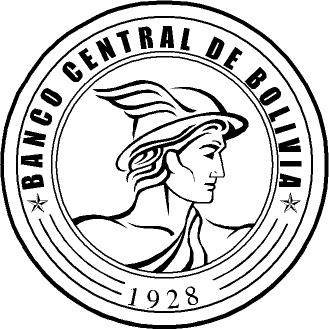 